Jordemoderprotokoller og fødselsprotokoller fra Fyn og hendes øerHjælp til DAISY; 2021 – Ulrich Alster Klug – www.dannebrog.biz – ulrich@dannebrog.biz. Indledende bemærkningerDenne tabel indeholdt 698 linjer før jeg satte sogne på. 9 for fødselsprotokoller og 689 for jordemoderprotokoller.Efter tilføjelse af sogne er der ca. 1.425 linjer.Ejby er rettet til Ejlby, hvor det var nødvendigt.Hostrup sogn, Sallinge herred, se: Håstrup, Sallinge herred.Brænderup hedder Brenderup.Dette findes i AOAlle jordemoderprotokoller med afslutningsår senest 1920, er skannet og lagt på AO.De protokoller, der slutter 1921 eller senere er skannet, men er kun tilgængelige i Rigsarkivets interne AO, som kaldes Irma.Derfor skal disse protokoller via DAISY bestilles til brug på læsesalen. Husk, der er 75 års tilgængelighedsfrist på jordemoderprotokoller, og hvis de bestilling afvises på grund af tilgængelighedsfristen, så kan du enten fortælle arkivet, hvilket år, du er interesseret i, hvis dette er mere end 75 år siden, eller du kan søge adgangstilladelse til hele pakken. Det får man dog som regel kun, når det drejer sig om én selv, og i så tilfælde skal du i stedet indsende en begæring om egenacces via www.sa.dk. Husk, at du skal vælge andet og bede om ”adgang til hele fødselsoptegnelsen i jordemoderprotokollen, jeg ønsker ikke kun fødselsoplysninger = fødselstidspunkt”.Den embedslægelige inddeling 1800-1968        -	1803	Fysikater og kirurgiater.1803-	1915	lægedistrikter1915-		lægekredse1960-		amtslægekredse, hvorfra dog ikke findes jordemoderprotokoller.Tabellens indholdAlle i DAISY registrerede fødselsprotokoller (fra læger og sygehuse) og jordemoderprotokoller fra privat praktiserende og distriktsjordemødre, som er registreret i DAISY under de forskellige lægedistrikter og lægekredse er medtaget i tabellen.Da protokollerne er registreret ud fra det sted, jordemoderen boede, eller hvor hun havde distrikt, er det ikke let ved hjælp af DAISY at overskue, hvor en given fødsel kan spores. Derfor har jeg tilføjet oplysning om sogn, herred og amt for samtlige protokoller. Hvor en protokol dækker mere end et sogn, er protokollen registreret under samtlige de sogne, den dækker. Da mange protokoller er registreret i DAISY under to eller flere embedslægelige arkivfonde, fordi protokollen eller arkivserien begynder under én arkivfons og slutter under en anden, så er disse protokoller registreret i tabellen under begge, eller alle arkivskaberne. Derfor kan man sortere tabellen efter arkivskaber og så få en samlet liste over samtlige protokoller fra den pågældende periode og arkivskaber.Start angiver hver jordemoders arkivseries begyndelsesår, ogSlut angiver arkivseriens slutår. Der kan være lakuner (huller) indenfor en serie.Sådan bruges tabellenI båndet i Word findes i min udgave af Word denne genvejssamling, Afsnit: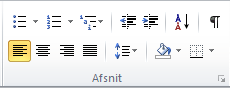 Knappen  åbner en menu, hvor jeg kan sortere efter en hvilken som helst af tabellen kolonner. Husk, cursoren skal stå i tabellen.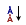 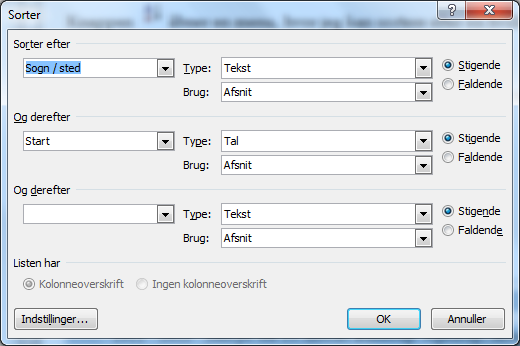 Hvis jeg vil finde alle for et sogn relevante protokoller, vælger jeg sorter efter kolonne 5: Sogn / sted, og derefter efterkolonne 2: Start.Efter klik på OK sorteres tabellen op, så jeg kan gå ned til sognet på listen og der se, hvilke protokoller, der er relevante for det pågældende sogn.Nu kan de relevante protokoller nemt genfindes i DAISY eller på www.ao.salldata.dk og gennemsøges.Finder man ikke fødslen, kan det være en udensogns jordemoder, der har forestået fødslen, og så kan du sortere tabellen op efter f.eks.Start, Slut, herred.Og så kan alle protokoller for hele herredet gennemledes.Den tomme kolonne yderst til venstre kan du bruge til at afmærke de protokoller, du har gennemledt.Du kan skille tabellen mellem to søgningerDu kan også skille tabellen ved at stå i et felt i kolonne et. Brug ctrl. + Enter, så skilles tabellen, og den valgte række samt resten af tabellen flyttes til næste side.På den måde kan man ved at søge to gange og imellem dem skille tabellen, få et udsnit af protokoller, f.eks. lige præcis dem, der omfatter f.eks. 1925.Find en fødsel fra et bestemt årstalFind f.eks. alle protokoller, der dækker 1925.Sådan gøres detSorter først op efter slutår.Skil tabellen i sidste række, der har slutår 1924.Sorter op efter startår.Skil tabellen i første række, der har startår 1926.Nu har du tre tabeller:En hvor alle protokollerne omfatter netop året 1925,en hvor de slutter før 1925, ogen, hvor de begynder efter 1925.Nu ved du, hvilke protokoller, du skal lede igennem for at finde en fødsel, der fandt sted i netop 1925.StartSlutArkivserieSogn / stedHerred / købstadAmtArkivskaber / embede19111953Jdm.pr. for 13. distrikt Bullerup, Agedrup, Seden, Aasum og DræbyAgedrupBjergeOdenseMidtfyns lægekreds19111953Jdm.pr. for 13. distrikt Bullerup, Agedrup, Seden, Aasum og DræbyAgedrupBjergeOdenseMidtfyns lægekreds19111933Jdm.pr. for 9. distrikt. Fraugde, Allerup, Killerup og Blangstedgaard af Frue landsognAllerupÅsumOdenseMidtfyns lægekreds19141974Jdm.pr. for 10. distrikt Birkum, Rønninge, Rolfsted, Fraugde, Allerup m.fl.AllerupÅsumOdenseMidtfyns lægekreds18621913Jdm.pr. for Vantinge, Allested, Heden, Gestelev, Hillerslev distriktAllestedSallingeSvendborgFaaborg lægedistrikt18901891Jdm.pr. for Brodersen, Margrethe i AllestedAllestedSallingeSvendborgFaaborg lægedistrikt19241961Jdm.pr.ler for Allested-Vejle distriktAllestedSallingeSvendborgFaaborg lægekreds19611974Jdm.pr.ler for Kristensen, Astrid i AllestedAllestedSallingeSvendborgFaaborg-Nyborg lægekreds19061929Jdm.pr. for 19. distrikt. Lunby-Taarup (?), Allesø og LundeAllesøLundeOdenseNordfyns lægekreds19101943Jdm.pr. for 18. distrikt Stige, Lumby, Allesø, LundeAllesøLundeOdenseNordfyns lægekreds18621913Jdm.pr. for 57. distrikt Asperup, Roerslev, Nr. ÅbyAsperupVendsOdenseMiddelfart lægedistrikt18711878Jdm.pr. for Thomsen, Gr. i Baaring, AsperupAsperupVendsOdenseMiddelfart lægedistrikt19131956Jdm.pr. for 43. distrikt Asperup, Roerslev, Nr. ÅbyAsperupVendsOdenseAssens-Middelfart lægekreds19131956Jdm.pr. for 43. distrikt Asperup, Roerslev, Nr. ÅbyAsperupVendsOdenseMiddelfart lægekreds19141926Jdm.pr. for 44. distrikt. Vejlby-Strib og RøjleskovAsperupVendsOdenseMiddelfart lægedistrikt18621915Jdm.pr. for 37. distrikt, AssensAssensBågOdenseAssens lægedistrikt18621915Jdm.pr. for 37. distrikt, AssensAssensBågOdenseAssens lægekreds18981904Jdm.pr. for Andersen, Ane i AssensAssensBågOdenseAssens lægedistrikt 19111964Jdm.pr. for 28. distrikt, AssensAssensBågOdenseAssens lægedistrikt19111964Jdm.pr. for 28. distrikt, AssensAssensBågOdenseAssens lægekreds19111964Jdm.pr. for 28. distrikt, AssensAssensBågOdenseAssens-Middelfart lægekreds19161922Jdm.pr. for Rasmussen, Ane i AssensAssensBågOdenseAssens lægekreds 19161926Fødselsprotokol for Assens amts og bys sygehusAssensBågOdenseAssens lægekreds19211921Fødselsprotokol for Jørgensen, prkt. læge AssensAssensBågOdenseAssens lægekreds19211926Jdm.pr. for Anna Marslund, AssensAssensBågOdenseAssens lægekreds19491951Jdm.pr. for Poulsen, fru R. AssensAssensBågOdenseAssens-Middelfart lægekreds19571959Jdm.pr. for Andersen, Rita Th. AssensAssensBågOdenseAssens-Middelfart lægekreds18851946Jdm.pr. for Avernakø distriktAvarnakøSallingeSvendborgFaaborg lægedistrikt18851946Jdm.pr. for Avernakø distriktAvarnakøSallingeSvendborgFaaborg lægekreds18621884Jdm.pr. for Avernakø distriktAvernakøSallingeSvendborgFaaborg lægedistrikt19071921Jdm.pr. for Avnslev og Bovense Hjulby distriktAvnslevVindingeSvendborgNyborg lægedistrikt19071921Jdm.pr. for Avnslev og Bovense Hjulby distriktAvnslevVindingeSvendborgNyborg lægekreds19121961Jdm.pr. for Kullerup, Skellerup, Ellinge, Vindinge, Refsvindinge og Avnslev distriktAvnslevVindingeSvendborgNyborg lægedistrikt19121961Jdm.pr. for Kullerup, Skellerup, Ellinge, Vindinge, Refsvindinge og Avnslev distriktAvnslevVindingeSvendborgNyborg lægekreds19211932Jdm.pr. for Kristine Hansen, Skalkendrup i Avnslev sogn.AvnslevVindingeSvendborgNyborg lægekreds18621914Jdm.pr. for 53. distrikt Udby, Føns og BalslevBalslevVendsOdenseMiddelfart lægedistrikt19151929Jdm.pr. for 39. distrikt Ørslev, Husby, Føns, BalslevBalslevVendsOdenseAssens-Middelfart lægekreds19151929Jdm.pr. for 39. distrikt Ørslev, Husby, Føns, BalslevBalslevVendsOdenseMiddelfart lægekreds18621915Jdm.pr. for Barløse, Turup og Kjerte 39. distriktBarløseBågOdenseAssens lægedistrikt18741894Jdm.pr. for Hansen, Wilhelmine i BarløseBarløseBågOdenseAssens lægedistrikt19151924Jdm.pr. for 36. distrikt Turup, Barløse, Vedtofte, Søllested, Holevad og GamtofteBarløseBågOdenseAssens lægekreds19241942Jdm.pr. for 36. distrikt Turup, Barløse, Søllested, Gamtofte og HolevadBarløseBågOdenseAssens lægekreds19241942Jdm.pr. for 36. distrikt Turup, Barløse, Søllested, Gamtofte og HolevadBarløseBågOdenseAssens-Middelfart lægekreds18701911Jdm.pr. for 29. distrikt. Krogsbølle, Nr. Nærå-BederslevBederslevSkamOdenseBogense Lægedistrikt19141955Jdm.pr. for 23. distrikt. Vellinge, Krogsbølle, Norup og BederslevBederslevSkamOdenseBogense Lægedistrikt19141955Jdm.pr. for 23. distrikt. Vellinge, Krogsbølle, Norup og BederslevBederslevSkamOdenseNordfyns lægekreds19121933Jdm.pr. for 5. distrikt Sanderum, Brændekilde, Bellinge, Brylle m.fl.BellingeOdenseOdenseMidtfyns lægekreds19321974Jdm.pr. for 4. og 5. distrikt Sanderum, Bellinge, Brændekilde, Stenløse, Fangel m.fl.BellingeOdenseOdenseMidtfyns lægekreds18841884Jdm.pr. for Madsen, Marie i BirkendeBirkendeBjergeOdenseKerteminde lægedistrikt19131928Jdm.pr. for 14. distrikt Gelskov, Marslev, Kølstrup og BirkendeBirkendeBjergeOdenseKerteminde lægedistrikt19131928Jdm.pr. for 14. distrikt Gelskov, Marslev, Kølstrup og BirkendeBirkendeBjergeOdenseMidtfyns lægekreds18621910Jdm.pr. for Bjerreby distriktBjerrebySundsSvendborgSvendborg lægedistrikt19111937Jdm.pr. for Bjerreby distriktBjerrebySundsSvendborgSvendborg lægedistrikt19111937Jdm.pr. for Bjerreby distriktBjerrebySundsSvendborgSvendborg lægekreds18621915Jdm.pr. for 31. distrikt, BogenseBogenseSkovbyOdenseBogense Lægedistrikt18881892Jdm.pr. for Hansen, Marie i BogenseBogenseSkovbyOdenseBogense Lægedistrikt19081909Jdm.pr. for Hansen, Marie i BogenseBogenseSkovbyOdenseBogense Lægedistrikt 19151964Jdm.pr. for 1. distrikt, BogenseBogenseSkovbyOdenseBogense Lægedistrikt 19151964Jdm.pr. for 1. distrikt, BogenseBogenseSkovbyOdenseNordfyns lægekreds19641975Jdm.pr. for Hansen, Inger Aline Skibby i Bogense distrikt.BogenseSkovbyOdenseVestfyns lægekreds19641975Jdm.pr. for Hansen, Inger Aline Skibby i Bogense distrikt.BogenseSkovbyOdenseVestfyns lægekreds19641975Jdm.pr. for Henriksen, Ingrid Juul i Bogense distriktBogenseSkovbyOdenseVestfyns lægekreds19641975Jdm.pr. for Henriksen, Ingrid Juul i Bogense distriktBogenseSkovbyOdenseVestfyns lægekreds19071921Jdm.pr. for Avnslev og Bovense Hjulby distriktBovenseVindingeSvendborgNyborg lægedistrikt19071921Jdm.pr. for Avnslev og Bovense Hjulby distriktBovenseVindingeSvendborgNyborg lægekreds18621912Jdm.pr. for Brahetrolleborg østre distrikt Lydinge, KrarupBrahetrolleborgSallingeSvendborgFaaborg lægedistrikt18621914Jdm.pr. for Brahetrolleborg vestre distrikt Fleninge-GrærupBrahetrolleborgSallingeSvendborgFaaborg lægedistrikt18751878Jdm.pr. for Pedersen, Ane Margrethe i BrahetrolleborgBrahetrolleborgSallingeSvendborgFaaborg lægedistrikt19131953Jdm.pr. for Brahetrolleborg østre Lydinge-Krarup distriktBrahetrolleborgSallingeSvendborgFaaborg lægedistrikt19131953Jdm.pr. for Brahetrolleborg østre Lydinge-Krarup distriktBrahetrolleborgSallingeSvendborgFaaborg lægekreds19141919Jdm.pr. for Brahetrolleborg vestre distrikt Fleninge-KrarupBrahetrolleborgSallingeSvendborgFaaborg lægedistrikt19141919Jdm.pr. for Brahetrolleborg vestre distrikt Fleninge-KrarupBrahetrolleborgSallingeSvendborgFaaborg lægekreds19651974Jdm.pr. for Hvenegaard, Anne Lise og Grethe Stuer Lauridsen i KorinthBrahetrolleborgSallingeSvendborgFaaborg-Nyborg lægekreds18611910Jdm.pr. for Bregninge distriktBregningeÆrøSvendborgSvendborg lægedistrikt18681868Jdm.pr. for Thomsen, Johanne i BregningeBregningeÆrøSvendborgÆrø lægedistrikt18681911Jdm.pr. for Bregninge distriktBregningeÆrøSvendborgÆrø lægedistrikt19111957Jdm.pr. for Bregninge distriktBregningeÆrøSvendborgSvendborg lægedistrikt19111957Jdm.pr. for Bregninge distriktBregningeÆrøSvendborgSvendborg lægekreds19151918Jdm.pr. for Jørgensen, Johanne Hansine i Bregninge distriktBregningeSundsSvendborgØlandenes lægekreds19281963Jdm.pr. for Raunsø, Elen i Bregninge-Søby distriktBregningeÆrøSvendborgØlandenes lægekreds18621913Jdm.pr. for 55. distrikt Indslev, Harndrup og BrenderupBrenderupVendsOdenseMiddelfart lægedistrikt19131956Jdm.pr. for 42. distrikt. Indslev, Harndrup, BrenderupBrenderupVendsOdenseAssens-Middelfart lægekreds19131956Jdm.pr. for 42. distrikt. Indslev, Harndrup, BrenderupBrenderupVendsOdenseMiddelfart lægedistrikt19131956Jdm.pr. for 42. distrikt. Indslev, Harndrup, BrenderupBrenderupVendsOdenseMiddelfart lægekreds19561966Jdm.pr. for 20. distrikt, BrenderupBrenderupVendsOdenseAssens-Middelfart lægekreds19561966Jdm.pr. for 20. distrikt, BrenderupBrenderupVendsOdenseVestfyns lægekreds19561966Jdm.pr. for 20. distrikt, BrenderupBrenderupVendsOdenseVestfyns lægekreds19661975Jdm.pr. for Andersen, Agnes M.C. Ravnhøj i Brenderup DistriktBrenderupVendsOdenseVestfyns lægekreds19661975Jdm.pr. for Andersen, Agnes M.C. Ravnhøj i Brenderup DistriktBrenderupVendsOdenseVestfyns lægekreds19121933Jdm.pr. for 5. distrikt Sanderum, Brændekilde, Bellinge, Brylle m.fl.BrylleOdenseOdenseMidtfyns lægekreds19121933Jdm.pr. for 5. distrikt Sanderum, Brændekilde, Bellinge, Brylle m.fl.BrændekildeOdenseOdenseMidtfyns lægekreds19231923Jdm.pr. for Greve, fru Julie i Brændekilde [slutår usikkert]BrændekildeOdenseOdenseMidtfyns lægekreds19321974Jdm.pr. for 4. og 5. distrikt Sanderum, Bellinge, Brændekilde, Stenløse, Fangel m.fl.BrændekildeOdenseOdenseMidtfyns lægekreds18961907Jdm.pr. for Jørgensen, Trine, Slukefter distrikt [= Bødstrup og Tranekær]BødstrupLangelandSvendborgLangeland lægedistrikt18621907Jdm.pr. for Tranekær-Bøstrup DistriktBøstrupLangelandSvendborgLangeland lægedistrikt19101939Jdm.pr. for Pedersen, M. Helm i Tranekær-Bøstrup distriktBøstrupLangelandSvendborgLangeland lægedistrikt19101939Jdm.pr. for Pedersen, M. Helm i Tranekær-Bøstrup distriktBøstrupLagelandSvendborgØlandenes lægekreds18621863Jdm.pr. for Rasmussen, Marie, på BaagøBågøBågOdenseAssens lægedistrikt18661867Jdm.pr. for Andersen, Marie i Baagø, Hårby, Flemløse.BågøBågOdenseAssens lægedistrikt18661882Jdm.pr. for 44. distrikt Baagø og HusbyBågøBågOdenseAssens lægedistrikt18841923Jdm.pr. for 33. distrikt, Baagø, HusbyBågøBågOdenseAssens lægedistrikt18841923Jdm.pr. for 33. distrikt, Baagø, HusbyBågøBågOdenseAssens lægekreds19201926Jdm.pr. for Rasmussen, Marie på BaagøBågøBågOdenseAssens lægekreds19201926Jdm.pr. for Rasmussen, Marie på BaagøBågøBågOdenseAssens-Middelfart lægekreds19241942Jdm.pr. for 33. distrikt, Baagø og HusbyBågøBågOdenseAssens lægekreds19241942Jdm.pr. for 33. distrikt, Baagø og HusbyBågøBågOdenseAssens-Middelfart lægekreds18611913Jdm.pr. for 21. distrikt Martofte, Dalby og StubberupDalbyBjergeOdenseKerteminde lægedistrikt19131929Jdm.pr. for 17. distrikt, Martofte, Dalby og StubberupDalbyBjergeOdenseKerteminde lægedistrikt19131929Jdm.pr. for 17. distrikt, Martofte, Dalby og StubberupDalbyBjergeOdenseMidtfyns lægekreds19131955Jdm.pr. for 16. distrikt. Viby, Stubberup, Mesinge, Martofte og DalbyDalbyBjergeOdenseKerteminde lægedistrikt19131955Jdm.pr. for 16. distrikt. Viby, Stubberup, Mesinge, Martofte og DalbyDalbyBjergeOdenseMidtfyns lægekreds19121931Jdm.pr. for 4. distrikt Stenløse, Dalum, Fangel. m.fl.DalumOdenseOdenseMidtfyns lægekreds19161917Jdm.pr. for Jacobsen, Valdborg Østergaard i DalumDalumOdenseOdenseMidtfyns lægekreds19171944Jdm.pr. for Rasmussen, Hilda i DalumDalumOdenseOdenseMidtfyns lægekreds19191919Jdm.pr. for fru Rasmussen, Karen i DalumDalumOdenseOdenseMidtfyns lægekreds19201929Jdm.pr.ler for Rungsøe, fru Anna. L. i DalumDalumOdenseOdenseMidtfyns lægekreds19501954Jdm.pr. for Birkedal, Ulla DalumDalumOdenseOdenseMidtfyns lægekreds19571963Jdm.pr. for Grete Strange Filsted, HjalleseDalumOdenseOdenseMidtfyns lægekreds19661967Jdm.pr. for Juul, Jette Fruens Bøge prkt.Dalum og SanderumOdenseOdenseMidtfyns lægekreds18631913Jdm.pr. for Diernæs, Åstrup, V. Åby distriktDiernæsSallingeSvendborgFaaborg lægedistrikt19131936Jdm.pr. for Diernæs-Åstrup-V. Åby distrikt (Katterød)DiernæsSallingeSvendborgFaaborg lægedistrikt19131936Jdm.pr. for Diernæs-Åstrup-V. Åby distrikt (Katterød)DiernæsSallingeSvendborgFaaborg lægekreds18691914Jdm.pr. for Drejø distriktDrejøSundsSvendborgSvendborg lægedistrikt19151953Jdm.pr. for Drejø distriktDrejøSundsSvendborgSvendborg lægedistrikt19151953Jdm.pr. for Drejø distriktDrejøSundsSvendborgSvendborg lægekreds19271960Jdm.pr. for Gislev distriktDrejøSundsSvendborgSvendborg lægekreds18621865Jdm.pr. for Olsen, Karen i DresletteDresletteBågOdenseAssens lægedistrikt18621912Jdm.pr. for 48. distrikt. Haarby-DresletteDresletteBågOdenseAssens lægedistrikt 18621912Jdm.pr. for 48. distrikt. Haarby-DresletteDresletteBågOdenseFaaborg lægedistrikt18641911Jdm.pr. for Dreslette, Flemløse, Snave 47. distriktDresletteBåg OdenseAssens lægedistrikt18681915Jdm.pr. for 43. distrikt. Sønderby, Kærum, DresletteDresletteBågOdenseAssens lægedistrikt19111917Jdm.pr. for E.K. Larsen, Snave, Dreslette sognDresletteBågOdenseAssens lægedistrikt19111917Jdm.pr. for E.K. Larsen, Snave i Dreslette sognDresletteBågOdenseAssens lægekreds19151922Jdm.pr. for 30. distrikt. Kærum, Sønderby, DresletteDresletteBågOdenseAssens lægedistrikt19151922Jdm.pr. for 30. distrikt. Kærum, Sønderby, DresletteDresletteBågOdenseAssens lægekreds19221967Jdm.pr. for Ebberup, Kærum, DresletteDresletteBågOdenseAssens lægekreds19221967Jdm.pr. for Ebberup, Kærum, DresletteDresletteBågOdenseAssens-Middelfart lægekreds19221967Jdm.pr. for Ebberup, Kærum, DresletteDresletteBågOdenseVestfyns lægekreds18611914Jdm.pr. for 18. distrikt, Kerteminde og DrigstrupDrigstrupBjergeOdenseKerteminde lægedistrikt19141973Jdm.pr. for 2. distrikt Kerteminde-Drigstrup, Munkebo by.DrigstrupBjergeOdenseKerteminde lægedistrikt19141973Jdm.pr. for 2. distrikt Kerteminde-Drigstrup, Munkebo by.DrigstrupBjergeOdenseMidtfyns lægekreds18611914Jdm.pr. for Ollerup, Ø. Skerninge, Egense distrikt.EgenseSundsSvendborgSvendborg lægedistrikt18621907Jdm.pr. for Sørup-Egense distriktEgenseSundsSvendborgSvendborg lægedistrikt19071915Jdm.pr. for Sørup-Egense distriktEgenseSundsSvendborgSvendborg lægedistrikt19071915Jdm.pr. for Sørup-Egense distriktEgenseSundsSvendborgSvendborg lægekreds19151939Jdm.pr. for Ollerup, Ø. Skerninge, Egense distriktEgenseSundsSvendborgSvendborg lægedistrikt19151939Jdm.pr. for Ollerup, Ø. Skerninge, Egense distriktEgenseSundsSvendborgSvendborg lægekreds18621914Jdm.pr. for 56. distrikt Fjelsted, Harndrup og EjbyEjbyVendsOdenseMiddelfart lægedistrikt18781878Jdm.pr. for Jensen, Mariane i EjbyEjbyVendsOdenseMiddelfart lægedistrikt19021902Jdm.pr. for Gudrun Marie Møller, EjbyEjbyVendsOdenseMiddelfart lægedistrikt19141938Jdm.pr. for 41. distrikt. Fjelsted, EjbyEjbyVendsOdenseAssens-Middelfart lægekreds19141938Jdm.pr. for 41. distrikt. Fjelsted, EjbyEjbyVendsOdenseMiddelfart lægedistrikt19141938Jdm.pr. for 41. distrikt. Fjelsted, EjbyEjbyVendsOdenseMiddelfart lægekreds19341939Jdm.pr. for Petersen, Marine i EjbyEjbyVendsOdenseAssens-Middelfart lægekreds 19551965Jdm.pr. for 19. distrikt, EjbyEjbyVendsOdenseAssens-Middelfart lægekreds 19551965Jdm.pr. for 19. distrikt, EjbyEjbyVendsOdenseVestfyns lægekreds19651975Jdm.pr. for Højriis, Frida Kathrina i Ejby distriktEjbyVendsOdenseVestfyns lægekreds19651975Jdm.pr. for Højriis, Frida Kathrina i Ejby distriktEjbyVendsOdenseVestfyns lægekreds18621911Jdm.pr. for 33. distrikt. Særslev, Melby, Ejlby, Nr. Sandager og GuldbjergEjlbySkovbyOdenseBogense Lægedistrikt19121956Jdm.pr. for 25. distrikt. Ejlby, Melby, Sandager, Særslev og GuldbjergEjlbySkovbyOdenseBogense Lægedistrikt19121956Jdm.pr. for 25. distrikt. Ejlby, Melby, Sandager, Særslev og GuldbjergEjlbySkovbyOdenseNordfyns lægekreds19111961Jdm.pr. for Herrested, Ellested, Ørbæk distriktEllestedVindingeSvendborgNyborg lægedistrikt19111961Jdm.pr. for Herrested, Ellested, Ørbæk distriktEllestedVindigeSvendborgNyborg lægekreds18621912Jdm.pr. for Kullerup, Skellerup, Ellinge, Vindinge distriktEllingeVindingeSvendborgNyborg lægedistrikt19121961Jdm.pr. for Kullerup, Skellerup, Ellinge, Vindinge, Refsvindinge og Avnslev distriktEllingeVindingeSvendborgNyborg lægedistrikt19121961Jdm.pr. for Kullerup, Skellerup, Ellinge, Vindinge, Refsvindinge og Avnslev distriktEllingeVindingeSvendborgNyborg lægekreds18661913Jdm.pr. for Herringe-Espe distriktEspeSallingeSvendborgFaaborg lægedistrikt19131942Jdm.pr. for Herringe-Espe distriktEspeSallingeSvendborgFaaborg lægedistrikt19131942Jdm.pr. for Herringe-Espe distriktEspeSallingeSvendborgFaaborg lægekreds19121931Jdm.pr. for 4. distrikt Stenløse, Dalum, Fangel. m.fl.FangelOdenseOdenseMidtfyns lægekreds19321974Jdm.pr. for 4. og 5. distrikt Sanderum, Bellinge, Brændekilde, Stenløse, Fangel m.fl.FangelOdenseOdenseMidtfyns lægekreds18621914Jdm.pr. for 56. distrikt Fjelsted, Harndrup og EjbyFjelstedVendsOdenseMiddelfart lægedistrikt18681899Jdm.pr. for Rasmussen, Ane Kirstine i FjelstedFjelstedVendsOdenseMiddelfart lægedistrikt19141938Jdm.pr. for 41. distrikt. Fjelsted, EjbyFjelstedVendsOdenseAssens-Middelfart lægekreds19141938Jdm.pr. for 41. distrikt. Fjelsted, EjbyFjelstedVendsOdenseMiddelfart lægedistrikt19141938Jdm.pr. for 41. distrikt. Fjelsted, EjbyFjelstedVendsOdenseMiddelfart lægekreds19391942Jdm.pr. for Nielsen, fru M i FjelstedFjelstedVendsOdenseAssens-Middelfart lægekreds18641911Jdm.pr. for Dreslette, Flemløse, Snave 47. distriktFlemløseBågOdenseAssens lægedistrikt18661867Jdm.pr. for Andersen, Marie i Baagø, Hårby, Flemløse.FlemløseBågOdenseAssens lægedistrikt18681907Jdm.pr. for 45. distrikt Flemløse og SøbyFlemløseBågOdenseAssens lægedistrikt19071935Jdm.pr. for 34. distrikt, Flemløse, SøbyFlemløseBågOdenseAssens lægedistrikt19071935Jdm.pr. for 34. distrikt, Flemløse, SøbyFlemløseBågOdenseAssens lægekreds19071935Jdm.pr. for 34. distrikt, Flemløse, SøbyFlemløseBågOdenseAssens-Middelfart lægekreds18781914Jdm.pr. for Flødstrup-Ullerslev distriktFlødstrupVindingeSvendborgNyborg lægedistrikt19141947Jdm.pr. for Flødstrup, Ullerslev distriktFlødstrupVindingeSvendborgNyborg lægedistrikt19141947Jdm.pr. for Flødstrup, Ullerslev distriktFlødstrupVindingeSvendborgNyborg lægekreds19111933Jdm.pr. for 9. distrikt. Fraugde, Allerup, Killerup og Blangstedgaard af Frue landsognFraugdeÅsumOdenseMidtfyns lægekreds19141974Jdm.pr. for 10. distrikt Birkum, Rønninge, Rolfsted, Fraugde, Allerup m.fl.FraugdeÅsumOdenseMidtfyns lægekreds19141974Jdm.pr. for 10. distrikt Birkum, Rønninge, Rolfsted, Fraugde, Allerup m.fl.FraugdeÅsumOdenseMidtfyns lægekreds18621914Jdm.pr. for Frørup distriktFrørupVindingeSvendborgNyborg lægedistrikt19141955Jdm.pr. for Frørup distriktFrørupVindingeSvendborgNyborg lægedistrikt19141955Jdm.pr. for Frørup distriktFrørupVindingeSvendborgNyborg lægekreds18621913Jdm.pr. for Longelse-Fuglsbølle distrikt.FuglsbølleLangelandSvendborgLangeland lægedistrikt19111962Jdm.pr. for Longelse-Fuglsbølle distriktFuglsbølleLangelandSvendborgLangeland lægedistrikt19111962Jdm.pr. for Longelse-Fuglsbølle distriktFuglsbølleLangelandSvendborgLangeland lægedistrikt18621914Jdm.pr. for 53. distrikt Udby, Føns og BalslevFønsVendsOdenseMiddelfart lægedistrikt19151929Jdm.pr. for 39. distrikt Ørslev, Husby, Føns, BalslevFønsVendsOdenseAssens-Middelfart lægekreds19151929Jdm.pr. for 39. distrikt Ørslev, Husby, Føns, BalslevFønsVendsOdenseMiddelfart lægekreds18621884Jdm.pr. Hansen, G. i FåborgFaaborgSallingeSvendborgFaaborg lægedistrikt18621911Jdm.pr. for Fåborg distriktFaaborgSallingeSvendborgFaaborg lægedistrikt18801891Jdm.pr. for Christensen, Karen i FåborgFaaborgSallingeSvendborgFaaborg lægedistrikt18941898Jdm.pr. for Nielsen, Mette Marie i FåborgFaaborgSallingeSvendborgFaaborg lægedistrikt19011905Jdm.pr. for Jensen, Anna i FåborgFaaborgSallingeSvendborgFaaborg lægedistrikt19021908Jdm.pr. for Peteren, M.K. i FåborgFaaborgSallingeSvendborgFaaborg lægedistrikt19111913Jdm.pr. for Hansen, Marie Kathrine i FåborgFaaborgSallingeSvendborgFaaborg lægedistrikt19111961Jdm.pr. for Fåborg distriktFaaborgSallingeSvendborgFaaborg lægedistrikt19111961Jdm.pr. for Fåborg distriktFaaborgSallingeSvendborgFaaborg lægekreds19141923Jdm.pr. for Hauge, Elisabeth i FåborgFaaborgSallingeSvendborgFaaborg lægedistrikt19141923Jdm.pr. for Hauge, Elisabeth i FåborgFaaborgSallingeSvendborgFaaborg lægekreds19241944Fødselsprotokol for Fåborg sygehusFaaborgSallingeSvendborgFaaborg lægekreds19251928Jdm.pr. for Nielsen, frk. Frida i FåborgFaaborgSallingeSvendborgFaaborg lægekreds19271927Jdm.pr. for Rasmussen, fru N. Prkt jordemoder i FåborgFaaborgSallingeSvendborgFaaborg lægekreds19291937Jdm.pr. for fru Sørensen, FåborgFaaborgSallingeSvendborgFaaborg lægekreds19321937Jdm.pr. for Jespersen, Astrid i FåborgFaaborgSallingeSvendborgFaaborg lægekreds19401941Jdm.pr. for Hansen, Katrine i FåborgFaaborgSallingeSvendborgFaaborg lægekreds19401942Jdm.pr. for Marqvardsen, Marie i FåborgFaaborgSallingeSvendborgFaaborg lægekreds19611971Jdm.pr. for Hansen, Dorthea i FåborgFaaborgSallingeSvendborgFaaborg lægekreds19611971Jdm.pr. for Hansen, Dorthea i FåborgFaaborgSallingeSvendborgFaaborg-Nyborg lægekreds19721974Jdm.pr. for Jensen, Ingeborg Hjarnø i FåborgFaaborgSallingeSvendborgFaaborg-Nyborg lægekreds19751975Jdm.pr. for Fåborg centerFaaborgSallingeSvendborgFaaborg-Nyborg lægekreds18621914Jdm.pr.ler for 52. distrikt Kauslunde og GamborgGamborgVendsOdenseMiddelfart lægedistrikt19141964Jdm.pr. for 45. distrikt. Kauslunde, Udby. GamborgGamborgVendsOdenseAssens-Middelfart lægekreds19141964Jdm.pr. for 45. distrikt. Kauslunde, Udby. GamborgGamborgVendsOdenseMiddelfart lægedistrikt19141964Jdm.pr. for 45. distrikt. Kauslunde, Udby, GamborgGamborgVendsOdenseMiddelfart lægekreds19641966Jdm.pr. for Alma Jensen i Gamby distriktGambyVendsOdenseVestfyns lægekreds19641966Jdm.pr. for Alma Jensen i Gamby distriktGambyVendsOdenseVestfyns lægekreds18621915Jdm.pr. for Gamtofte og Holevad 42. distriktGamtofteBågOdenseAssens lægedistrikt19151924Jdm.pr. for 36. distrikt Turup, Barløse, Vedtofte, Søllested, Holevad og GamtofteGamtofteBågOdenseAssens lægekreds19241942Jdm.pr. for 36. distrikt Turup, Barløse, Søllested, Gamtofte og HolevadGamtofteBågOdenseAssens lægekreds19241942Jdm.pr. for 36. distrikt Turup, Barløse, Søllested, Gamtofte og HolevadGamtofteBågOdenseAssens-Middelfart lægekreds 19131928Jdm.pr. for 14. distrikt Gelskov, Marslev, Kølstrup og BirkendeGelskov ?HillerslevSallingeKerteminde lægedistrikt19131928Jdm.pr. for 14. distrikt Gelskov, Marslev, Kølstrup og BirkendeGelskov ?HillerslevSallingeMidtfyns lægekreds18621914Jdm.pr. for 54. distrikt Gelsted, Rørup, ØrslevGelstedVendsOdenseMiddelfart lægedistrikt18621914Jdm.pr. for 54. distrikt Gelsted, Rørup, ØrslevGelstedVendsOdenseMiddelfart lægedistrikt18621914Jdm.pr. for 54. distrikt Gelsted, Rørup, ØrslevGelstedVendsOdenseMiddelfart lægedistrikt19141955Jdm.pr. for 40. distrikt Gelsted, Rørup, ØrslevGelstedVendsOdenseAssens-Middelfart lægekreds19141955Jdm.pr. for 40. distrikt Gelsted, Rørup, ØrslevGelstedVendsOdenseMiddelfart lægedistrikt19141955Jdm.pr. for 40. distrikt Gelsted, Rørup, ØrslevGelstedVendsOdenseMiddelfart lægekreds19291931Jdm.pr. for Christensen, K.M. i GelstedGelstedVendsOdenseAssens-Middelfart lægekreds19571961Jdm.pr. for Nielsen, Gudrun i GelstedGelstedVendsOdenseAssens-Middelfart lægekreds18621913Jdm.pr. for Vantinge, Allested, Heden, Gestelev, Hillerslev distriktGestelevSallingeSvendborgFaaborg lægedistrikt19131923Jdm.pr. for Vantinge, Gestelev, Hillerslev og Heden-Allerslev distriktGestelevSallingeSvendborgFaaborg lægedistrikt19131923Jdm.pr. for Vantinge, Gestelev, Hillerslev og Heden-Allerslev distriktGestelevSallingeSvendborgFaaborg lægekreds18621913Jdm.pr. for Gislev-Ryslinge distriktGislevGudmeSvendborgSvendborg lægedistrikt18761877Jdm.pr. for Larsen, Ane i GislevGislevGudmeSvendborgSvendborg lægedistrikt18791880Jdm.pr. for Rasmussen, Hanne i GislevGislevGudmeSvendborgSvendborg lægedistrikt18841887Jdm.pr. for Jensen, Ane Hedvig i GislevGislevGudmeSvendborgSvendborg lægedistrikt18871890Jdm.pr. for Nielsen, Ane Johanne i GislevGislevGudmeSvendborgSvendborg lægedistrikt19081909Jdm.pr. for Andersen, Sophie i Ringe og GislevGislevGudmeSvendborgSvendborg lægedistrikt19131926Jdm.pr. for Gislev-Ryslinge distriktGislevGudmeSvendborgSvendborg lægedistrikt19131926Jdm.pr. for Gislev-Ryslinge distriktGislevGudmeSvendborgSvendborg lægekreds18621914Jdm.pr. for 28. distrikt Nr. Højrup, Grinløse og KlinteGrinløseSkamOdenseBogense Lægedistrikt19141938Jdm.pr. for 22. distrikt. Grinløse, Klinte, Nr. Nærå og Nr. HøjrupGrinløseSkamOdenseBogense Lægedistrikt19141938Jdm.pr. for 22. distrikt. Grinløse, Klinte, Nr. Nærå og Nr. HøjrupGrinløseSkamOdenseNordfyns lægekreds18621915Jdm.pr. for Gudbjerg-Gudme distriktGudbjergGudmeSvendborgSvendborg lægedistrikt19151926Jdm.pr. for Gudbjerg-Gudme distriktGudbjergGudmeSvendborgSvendborg lægedistrikt19151926Jdm.pr. for Gudbjerg-Gudme distriktGudbjergGudmeSvendborgSvendborg lægekreds19271948Jdm.pr. for Gudbjerg distriktGudbjergGudmeSvendborgSvendborg lægekreds18621915Jdm.pr. for Gudbjerg-Gudme distriktGudmeGudmeSvendborgSvendborg lægedistrikt19041905Jdm.pr. for Rasmussen, Anne L. i GudmeGudmeGudmeSvendborgSvendborg lægedistrikt19151926Jdm.pr. for Gudbjerg-Gudme distriktGudmeGudmeSvendborgSvendborg lægedistrikt19151926Jdm.pr. for Gudbjerg-Gudme distriktGudmeGudmeSvendborgSvendborg lægekreds18621911Jdm.pr. for 33. distrikt. Særslev, Melby, Ejlby, Nr. Sandager og GuldbjergGuldbjergSkovbyOdenseBogense Lægedistrikt19121956Jdm.pr. for 25. distrikt. Ejlby, Melby, Sandager, Særslev og GuldbjergGuldbjergSkovbyOdenseBogense Lægedistrikt19121956Jdm.pr. for 25. distrikt. Ejlby, Melby, Sandager, Særslev og GuldbjergGuldbjergSkovbyOdenseNordfyns lægekreds18621913Jdm.pr. for 55. distrikt Indslev, Harndrup og BrenderupHarndrupVendsOdenseMiddelfart lægedistrikt18621914Jdm.pr. for 56. distrikt Fjelsted, Harndrup og EjbyHarndrupVendsOdenseMiddelfart lægedistrikt18801883Jdm.pr. for Frederiksen, Martine i Haarslev, Harndrup, Skovby, Særslev og VeflingeHarndrupVendsOdenseBogense Lægedistrikt19131956Jdm.pr. for 42. distrikt. Indslev, Harndrup, BrenderupHarndrupVendsOdenseAssens-Middelfart lægekreds19131956Jdm.pr. for 42. distrikt. Indslev, Harndrup, BrenderupHarndrupVendsOdenseMiddelfart lægedistrikt19131956Jdm.pr. for 42. distrikt. Indslev, Harndrup, BrænderupHarndrupVendsOdenseMiddelfart lægekreds19211921Jdm.pr. for Jacobsen, Jenny i HarndrupHarndrupVendsOdenseMiddelfart lægekreds18621913Jdm.pr. for Vantinge, Allested, Heden, Gestelev, Hillerslev distriktHedenSallingeSvendborgFaaborg lægedistrikt18871887Jdm.pr. for Nielsen, Ane i HedenHedenSallingeSvendborgFaaborg lægedistrikt19131923Jdm.pr. for Vantinge, Gestelev, Hillerslev og Heden-Allerslev distriktHedenSallingeSvendborgFaaborg lægedistrikt19131923Jdm.pr. for Vantinge, Gestelev, Hillerslev og Heden-Allerslev distriktHedenSallingeSvendborgFaaborg lægekreds18621882Jdm.pr. for 49. distrikt HelnæsHelnæsBågOdenseAssens lægedistrikt18831932Jdm.pr. for 32. distrikt, HelnæsHelnæsBågOdenseAssens lægedistrikt18831932Jdm.pr. for 32. distrikt, HelnæsHelnæsBågOdenseAssens lægekreds18831932Jdm.pr. for 32. distrikt, HelnæsHelnæsBågOdenseAssens-Middelfart lægekreds18711911Jdm.pr. for Herrested-Refsvindinge, Ørbæk distrikt.HerrestedVindingeSvendborgNyborg lægedistrikt19111961Jdm.pr. for Herrested, Ellested, Ørbæk distriktHerrestedVindingeSvendborgNyborg lægedistrikt19111961Jdm.pr. for Herrested, Ellested, Ørbæk distriktHerrestedVindingeSvendborgNyborg lægekreds18661913Jdm.pr. for Herringe-Espe distriktHerringeSundsSvendborgFaaborg lægedistrikt19131942Jdm.pr. for Herringe-Espe distriktHerringeSundsSvendborgFaaborg lægedistrikt19131942Jdm.pr. for Herringe-Espe distriktHerringeSundsSvendborgFaaborg lægekreds18621915Jdm.pr. for Hesselager-Langå distrikt.HesselagerSundsSvendborgSvendborg lægedistrikt19071914Jdm.pr. for Olsen, Anna i HesselagerHesselagerSundsSvendborgSvendborg lægedistrikt19121975Jdm.pr. for Hesselager distrikt Langå, ØksendrupHesselagerSundsSvendborgSvendborg lægekreds19251929Fødselsprotokol for Nielsen, Andreas Læge i HesselagerHesselagerSundsSvendborgSvendborg lægekreds19331935Jdm.pr. for Hovgaard, fru. A. i VormarkHesselagerSundsSvendborgSvendborg lægekreds18621913Jdm.pr. for Vantinge, Allested, Heden, Gestelev, Hillerslev distriktHillerslevSallingeSvendborgFaaborg lægedistrikt18931901Jdm.pr. for Madsen, Jensine Albertine i Højrup i Hillerslev s.HillerslevSallingeSvendborgFaaborg lægedistrikt19131923Jdm.pr. for Vantinge, Gestelev, Hillerslev og Heden-Allerslev distriktHillerslevSallingeSvendborgFaaborg lægedistrikt19131923Jdm.pr. for Vantinge, Gestelev, Hillerslev og Heden-Allerslev distriktHillerslevSallingeSvendborgFaaborg lægekreds19141961Jdm.pr. for Ø. Hæsinge-Hillerslev distriktHillerslevSallingeSvendborgFaaborg lægedistrikt19141961Jdm.pr. for Ø. Hæsinge-Hillerslev distriktHillerslevSallingeSvendborgFaaborg lægekreds19071967Jdm.pr. for 21. distrikt. Skamby, Uggerslev og HjadstrupHjadstrupLundeOdenseBogense Lægedistrikt19071967Jdm.pr. for 21. distrikt. Skamby, Uggerslev og HjadstrupHjadstrupLundeOdenseNordfyns lægekreds19071967Jdm.pr. for 21. distrikt. Skamby, Uggerslev og HjadstrupHjadstrupLundeOdenseVestfyns lægekreds19141926Jdm.pr. for HjadstrupHjadstupLundeOdenseNordfyns lægekreds18621915Jdm.pr. for Gamtofte og Holevad 42. distriktHolevadBågOdenseAssens lægedistrikt19151924Jdm.pr. for 36. distrikt Turup, Barløse, Vedtofte, Søllested, Holevad og GamtofteHolevadBågOdenseAssens lægekreds19241942Jdm.pr. for 36. distrikt Turup, Barløse, Søllested, Gamtofte og HolevadHolevadBågOdenseAssens lægekreds19241942Jdm.pr. for 36. distrikt Turup, Barløse, Søllested, Gamtofte og HolevadHolevadBågOdenseAssens-Middelfart lægekreds18621908Jdm.pr. for Horne distriktHorneSallingeSvendborgFaaborg lægedistrikt18921894Jdm.pr. for Nielsen, A. Marie i HorneHorneSallingeSvendborgFaaborg lægedistrikt19081959Jdm.pr. for Horne distriktHorneSallingeSvendborgFaaborg lægedistrikt19081959Jdm.pr. for Horne distriktHorneSallingeSvendborgFaaborg lægekreds19591965Jdm.pr. for Nielsen, Alfrida i HorneHorneSallingeSvendborgFaaborg lægekreds19591965Jdm.pr. for Nielsen, Alfrida i HorneHorneSallingeSvendborgFaaborg-Nyborg lægekreds19651967Jdm.pr. for Hansen, Edith Berg i HorneHorneSallingeSvendborgFaaborg-Nyborg lægekreds18701873Jdm.pr. for Jeppesen, Ane Kirstine i HovHovLangelandSvendborgLangeland lægedistrikt18961897Jdm.pr. for Nielsen, Anna i HovHovLangelandSvendborgLangeland lægedistrikt19161920Jdm.pr. for prkt. jordemoder i Snøde-Stoense og HovHovLangelandSvendborgØlandenes lægekreds18611912Jdm.pr. for Humble distriktHumbleLangelandSvendborgLangeland lægedistrikt 18981900Jdm.pr. for Friis, Jenny i Lindelse og HumbleHumbleLangelandSvendborgLangeland lægedistrikt19121938Jdm.pr. for Jepsen, Kristine i Humble distriktHumbleLangelandSvendborgLangeland lægedistrikt19121938Jdm.pr. for Jepsen, Kristine i Humble distriktHumbleLangelandSvendborgØlandenes lægekreds18621913Jdm.pr. for V. Åby-Hundstrup distriktHundstrupSallingeSvendborgFaaborg lægedistrikt19131950Jdm.pr. for V. Åby-Hundstrup distriktHundstrupSallingeSvendborgFaaborg lægedistrikt19131950Jdm.pr. for V. Åby-Hundstrup distriktHundstrupSallingeSvendborgFaaborg lægekreds18661882Jdm.pr. for 44. distrikt Baagø og HusbyHusbyVendsOdenseAssens lægedistrikt18841923Jdm.pr. for 33. distrikt, Baagø, HusbyHusbyVendsOdenseAssens lægedistrikt18841923Jdm.pr. for 33. distrikt, Baagø, HusbyHusbyVendsOdenseAssens lægekreds19151929Jdm.pr. for 39. distrikt Ørslev, Husby, Føns, BalslevHusbyVendsOdenseAssens-Middelfart lægekreds19151929Jdm.pr. for 39. distrikt Ørslev, Husby, Føns, BalslevHusbyVendsOdenseMiddelfart lægekreds19241942Jdm.pr. for 33. distrikt, Baagø og HusbyHusbyVendsOdenseAssens lægekreds19241942Jdm.pr. for 33. distrikt, Baagø og HusbyHusbyVendsOdenseAssens-Middelfart lægekreds19141944Jdm.pr. for 12. distrikt Nr. Lyndelse, Nr. Søby og HøjbyHøjbyÅsumOdenseMidtfyns lægekreds19341936Jdm.pr. for fru Seldorf i HøjbyHøjbyÅsumOdenseMidtfyns lægekreds18621868Jdm.pr. for Jørgensen, Karen i Sarup og OrteHårbyBågOdenseAssens lægedistrikt18621911Jdm.pr. for Gummerup, Køng, Haarby, Dole, Glamsbjerg 46. distriktHårbyBågOdenseAssens lægedistrikt18621912Jdm.pr. for 48. distrikt. Haarby-DresletteHårbyBågOdenseAssens lægedistrikt 18621912Jdm.pr. for 48. distrikt. Haarby-DresletteHårbyBågOdenseFaaborg lægedistrikt18661867Jdm.pr. for Andersen, Marie i Baagø, Hårby, Flemløse.HårbyBågOdenseAssens lægedistrikt19111964Jdm.pr. for 35. distrikt Køng, Haarby og GlamsbjergHårbyBågOdenseAssens lægedistrikt19111964Jdm.pr. for 35. distrikt Køng, Haarby og GlamsbjergHårbyBågOdenseAssens lægekreds19111964Jdm.pr. for 35. distrikt Køng, Haarby og GlamsbjergHårbyBågOdenseAssens-Middelfart lægekreds19121917Jdm.pr. for 31. distrikt [sarup]HårbyBågOdenseAssens lægekreds18621912Jdm.pr. for 35. distrikt. Haarslev og SærslevHårslevSkovbyOdenseBogense Lægedistrikt18691918Jdm.pr. for 36. distrikt. Stillebæk, Haarslev, Veflinge og VigerslevHårslevSkovbyOdenseBogense Lægedistrikt18691918Jdm.pr. for 36. distrikt. Stillebæk, Haarslev, Veflinge og VigerslevHårslevSkovbyOdenseNordfyns lægekreds18801883Jdm.pr. for Frederiksen, Martine i Haarslev, Harndrup, Skovby, Særslev og VeflingeHårslevSkovbyOdenseBogense Lægedistrikt18841884Jdm.pr. for Larsen, Maren i HaarslevHårslevSkovbyOdenseBogense Lægedistrikt19121964Jdm.pr. for 27. distrikt. Gamby, Hårslev, Veflinge.HårslevSkovbyOdenseBogense Lægedistrikt19121964Jdm.pr. for 27. distrikt. Gamby, Hårslev, Veflinge.HårslevSkovbyOdenseNordfyns lægekreds19141928Jdm.pr. for 36. distrikt = Haarslev, Vigerslev m.fl.HårslevSkovbyOdenseBogense Lægedistrikt19141928Jdm.pr. for Haarslev, Vigerslev m.fl. = 36. distriktHårslevSkovbyOdenseBogense Lægedistrikt19141928Jdm.pr. for Haarslev, Vigerslev m.fl. = 36. distriktHårslevSkovbyOdenseNordfyns lægekreds18641868Jdm.pr. for Jordløse-Hostrup distriktHåstrupSallingeSvendborgFaaborg lægedistrikt19141960Jdm.pr. for Jordløse-Håstrup distriktHåstrupSallingeSvendborgFaaborg lægedistrikt19141960Jdm.pr. for Jordløse-Håstrup distriktHåstrupSallingeSvendborgFaaborg lægekreds18621913Jdm.pr. for 55. distrikt Indslev, Harndrup og BrenderupIndslevVendsOdenseMiddelfart lægedistrikt19131956Jdm.pr. for 42. distrikt. Indslev, Harndrup, BrenderupIndslevVendsOdenseAssens-Middelfart lægekreds19131956Jdm.pr. for 42. distrikt. Indslev, Harndrup, BrenderupIndslevVendsOdenseMiddelfart lægedistrikt19131956Jdm.pr. for 42. distrikt. Indslev, Harndrup, BrænderupIndslevVendsOdenseMiddelfart lægekreds18641868Jdm.pr. for Jordløse-Hostrup distriktJordsløseSallingeSvendborgFaaborg lægedistrikt19141960Jdm.pr. for Jordløse-Håstrup distriktJordsløseSallingeSvendborgFaaborg lægedistrikt19141960Jdm.pr. for Jordløse-Håstrup distriktJordsløseSallingeSvendborgFaaborg lægekreds18621914Jdm.pr.ler for 52. distrikt Kauslunde og GamborgKauslundeVendsOdenseMiddelfart lægedistrikt18911894Jdm.pr. for Poulsen, Ane Marie i KauslundeKauslundeVendsOdenseMiddelfart lægedistrikt19141964Jdm.pr. for 45. distrikt. Kauslunde, Udby. GamborgKauslundeVendsOdenseAssens-Middelfart lægekreds19141964Jdm.pr. for 45. distrikt. Kauslunde, Udby. GamborgKauslundeVendsOdenseMiddelfart lægedistrikt19141964Jdm.pr. for 45. distrikt. Kauslunde, Udby, GamborgKauslundeVendsOdenseMiddelfart lægekreds19161921Jdm.pr. for Larsen, Margrethe i KauslundeKauslundeVendsOdenseMiddelfart lægekreds19641975Jdm.pr. for Ballisager, Klara i Kauslunde distriktKauslundeVendsOdenseVestfyns lægekreds19641975Jdm.pr. for Ballisager, Klara i Kauslunde distriktKauslundeVendsOdenseVestfyns lægekreds18621915Jdm.pr. for Barløse, Turup og Kjerte 39. distriktKerteBågOdenseAssens lægedistrikt18641912Jdm.pr. for 38. distrikt = Stubberup, Tanderup, SandagerKerteBågOdenseAssens lægedistrikt19121953Jdm.pr. for 38. distrikt. Sandager, Tanderup, KerteKerteBågOdenseAssens lægedistrikt19121953Jdm.pr. for 38. distrikt. Sandager, Tanderup, KerteKerteBågOdenseAssens lægekreds19121953Jdm.pr. for 38. distrikt. Sandager, Tanderup, KerteKerteBågOdenseAssens-Middelfart lægekreds18611868Jdm.pr. for Marstrand, Madam i KertemindeKertemindeBjergeOdenseKerteminde lægedistrikt18611914Jdm.pr. for 18. distrikt, Kerteminde og DrigstrupKertemindeBjergeOdenseKerteminde lægedistrikt18711873Jdm.pr. for Henriette Cathrine Ottosen i KertemindeKertemindeBjergeOdenseKerteminde lægedistrikt18731875Jdm.pr. for Rasmussen, Karen i KertemindeKertemindeBjergeOdenseKerteminde lægedistrikt18821901Jdm.pr. for Thygesen, Karoline i KertemindeKertemindeBjergeOdenseKerteminde lægedistrikt18821901Jdm.pr. for Thygesen, Wilhelmine i KertemindeKertemindeBjergeOdenseKerteminde lægedistrikt19131914Jdm.pr. for Andersen, A. i KertemindeKertemindeBjergeOdenseKerteminde lægedistrikt19141973Jdm.pr. for 2. distrikt Kerteminde-Drigstrup, Munkebo by.KertemindeBjergeOdenseKerteminde lægedistrikt19141973Jdm.pr. for 2. distrikt Kerteminde-Drigstrup, Munkebo by.KertemindeBjergeOdenseMidtfyns lægekreds19171949Fødselsprotokol for Schandel, O. E. Prak. læge i KertemindeKertemindeBjergeOdenseMidtfyns lægekreds19501950Jdm.pr. for Olsen, Dagmar KertemindeKertemindeBjergeOdenseMidtfyns lægekreds19741974Jdm.pr. for Birgit Fredensborg Nyborg-Kerteminde centerKertemindeBjergeOdenseFaaborg-Nyborg lægekreds19751976Jdm.pr. for Kerteminde sygehusKertemindeBjergeOdenseMidtfyns lægekreds18621912Jdm.pr. for Lunde-Kirkeby distriktKirkebySundsSvendborgSvendborg lægedistrikt18621914Jdm.pr. for 28. distrikt Nr. Højrup, Grinløse og KlinteKlinteSkamOdenseBogense Lægedistrikt19141938Jdm.pr. for 22. distrikt. Grinløse, Klinte, Nr. Nærå og Nr. HøjrupKlinteSkamOdenseBogense Lægedistrikt19141938Jdm.pr. for 22. distrikt. Grinløse, Klinte, Nr. Nærå og Nr. HøjrupKlinteSkamOdenseNordfyns lægekreds19001953Jdm.pr. for 7. distrikt Korup, Ubberud, Paarup, og Næsbyhoved-BrobyKorupOdenseOdenseMidtfyns lægekreds18691914Jdm.pr. for 30. distrikt. Norup og Krogsbølle.KrogsbølleSkamOdenseBogense Lægedistrikt18701911Jdm.pr. for 29. distrikt. Krogsbølle, Nr. Nærå-BederslevKrogsbølleSkamOdenseBogense Lægedistrikt18771878Jdm.pr. for Larsen, Ane i KrogsbølleKrogsbølleSkamOdenseBogense Lægedistrikt19141955Jdm.pr. for 23. distrikt. Vellinge, Krogsbølle, Norup og BederslevKrogsbølleSkamOdenseBogense Lægedistrikt19141955Jdm.pr. for 23. distrikt. Vellinge, Krogsbølle, Norup og BederslevKrogsbølleSkamOdenseNordfyns lægekreds18621912Jdm.pr. for Kullerup, Skellerup, Ellinge, Vindinge distriktKullerupVindingeSvendborgNyborg lægedistrikt19121961Jdm.pr. for Kullerup, Skellerup, Ellinge, Vindinge, Refsvindinge og Avnslev distriktKullerupVindingeSvendborgNyborg lægedistrikt19121961Jdm.pr. for Kullerup, Skellerup, Ellinge, Vindinge, Refsvindinge og Avnslev distriktKullerupVindingeSvendborgNyborg lægekreds18641909Jdm.pr. for Kværndrup distriktKværndrupSundsSvendborgSvendborg lægedistrikt19091975Jdm.pr. for Kværndrup distriktKværndrupSundsSvendborgSvendborg lægedistrikt19091975Jdm.pr. for Kværndrup distriktKværndrupSundsSvendborgSvendborg lægekreds18681915Jdm.pr. for 43. distrikt. Sønderby, Kærum, DresletteKærumBågOdenseAssens lægedistrikt19151922Jdm.pr. for 30. distrikt. Kærum, Sønderby, DresletteKærumBågOdenseAssens lægedistrikt19151922Jdm.pr. for 30. distrikt. Kærum, Sønderby, DresletteKærumBågOdenseAssens lægekreds19211926Jdm.pr. for Anna Marslund, Ebberup, Kærum-SønderbyKærumBågOdenseAssens lægekreds19221967Jdm.pr. for Ebberup, Kærum, DresletteKærumBågOdenseAssens lægekreds19221967Jdm.pr. for Ebberup, Kærum, DresletteKærumBågOdenseAssens-Middelfart lægekreds19221967Jdm.pr. for Ebberup, Kærum, DresletteKærumBågOdenseVestfyns lægekreds19341936Jdm.pr. for Jeppesen, fru. i Ebberup og KærumKærumBågOdenseAssens-Middelfart lægekreds19671971Jdm.pr. for Ruth Nymann i Ebberup distrikt, Kærum og Sønderby sogneKærumBågOdenseVestfyns lægekreds18621913Jdm.pr. for 16. distrikt, Marslev og KølstrupKølstrupBjergeOdenseKerteminde lægedistrikt19131928Jdm.pr. for 14. distrikt Gelskov, Marslev, Kølstrup og BirkendeKølstrupBjergeOdenseKerteminde lægedistrikt19131928Jdm.pr. for 14. distrikt Gelskov, Marslev, Kølstrup og BirkendeKølstrupBjergeOdenseMidtfyns lægekreds18621911Jdm.pr. for Gummerup, Køng, Haarby, Dole, Glamsbjerg 46. distriktKøngBågOdenseAssens lægedistrikt18971898Jdm.pr. for Andersen, Karen, KøngKøngBågOdenseAssens lægedistrikt19001901Jdm.pr. for Rasmussen, Karen. Glamsbjerg i Køng sognKøngBågOdenseAssens lægedistrikt19001901Jdm.pr. for Rasmussen, Karen. Glamsbjerg i Køng sognKøngBågOdenseAssens lægedistrikt19011908Jdm.pr. for Andersen, Abelone Marie i Dole, Køng sognKøngBågOdenseAssens lægedistrikt19111964Jdm.pr. for 35. distrikt Køng, Haarby og GlamsbjergKøngBågOdenseAssens lægedistrikt19111964Jdm.pr. for 35. distrikt Køng, Haarby og GlamsbjergKøngBågOdenseAssens lægekreds19111964Jdm.pr. for 35. distrikt Køng, Haarby og GlamsbjergKøngBågOdenseAssens-Middelfart lægekreds19271929Jdm.pr. for Damgaard, fru Karen Marie i Glamsbjerg, Køng sogn.KøngBågOdenseAssens-Middelfart lægekreds19271941Jdm.pr. for Esbensen, fru M. i Gummerup, Køng sognKøngBågOdenseAssens-Middelfart lægekreds19291929Jdm.pr. for Rasmussen, M. K. Nørgård i KøngKøngBågOdenseAssens-Middelfart lægekreds19421943Jdm.pr. for Rasmussen, fru. K. Gummerup, Køng sognKøngOdenseAssens-Middelfart lægekreds19501952Jdm.pr. for Verna M. F. Pedersen, Glamsbjerg, Køng sognKøngBågOdenseAssens-Middelfart lægekreds19641976Jdm.pr. for Pedersen, Varna Marit i Glamsbjerg distriktKøngBågOdenseVestfyns lægekreds19641976Jdm.pr. for Pedersen, Varna Marit i Glamsbjerg distriktKøngBågOdenseVestfyns lægekreds19201926Jdm.pr. for Espensen, fru, Gummerup, Køng sognKøng sognBågOdenseAssens lægekreds19331933Jdm.pr. for Hansen, Karen Johanne M. i Glamsbjerg, Køng sognKøng sognBågOdenseAssens-Middelfart lægekreds19411942Jdm.pr. for Bjerregaard, fru. i Glamsbjerg, Køng sognKøng sognBågOdenseAssens-Middelfart lægekreds18611870Jdm.pr. for Landet distriktLandetSundsSvendborgSvendborg lægedistrikt18741878Jdm.pr. for Hansen, Caroline [i Lundby på Tåsinge]LandetSundsSvendborgSvendborg lægedistrikt18791883Jdm.pr. for Juul. Karen Marie i Lundby på TåsingeLandetSundsSvendborgSvendborg lægedistrikt18891891Jdm.pr. for Hansen, Anna i Lundby på TåsingeLandetSundsSvendborgSvendborg lægedistrikt18941897Jdm.pr. for Espensen, Madam i Landet på TåsingeLandetSundsSvendborgSvendborg lægedistrikt18621915Jdm.pr. for Hesselager-Langå distrikt.LangåGudmeSvendborgSvendborg lægedistrikt19121975Jdm.pr. for Hesselager distrikt Langå, ØksendrupLangåGudmeSvendborgSvendborg lægedistrikt19121975Jdm.pr. for Hesselager distrikt Langå, ØksendrupLangåGudmeSvendborgSvendborg lægekreds18611905Jdm.pr. for Lindelse distriktLindelseLangelandSvendborgLangeland lægedistrikt18981900Jdm.pr. for Friis, Jenny i Lindelse og HumbleLindelseLangelandSvendborgLangeland lægedistrikt19071942Jdm.pr. for Madesen, Anna Bender i Lindelse distrikt.LindelseLangelandSvendborgLangeland lægedistrikt19071942Jdm.pr. for Madesen, Anna Bender i Lindelse distrikt.LindelseLangelandSvendborgØlandenes lægekreds18621913Jdm.pr. for Longelse-Fuglsbølle distrikt.LongelseLangelandSvendborgLangeland lægedistrikt18821896Jdm.pr. for Hansen, Karen i LongelseLongelseLangelandSvendborgLangeland lægedistrikt19111962Jdm.pr. for Longelse-Fuglsbølle distriktLongelseLangelandSvendborgØlandenes lægekreds19111962Jdm.pr. for Longelse-Fuglsbølle distriktLongelseLangelandSvendborgØlandenes lægekreds19701973Jdm.pr. for Rasmussen, Birgit. i Krogsbjerg Rudkøbing sygehusLongelseLangelandSvendborgØlandenes lægekreds19101943Jdm.pr. for 18. distrikt Stige, Lumby, Allesø, LundeLumbyLundeOdenseNordfyns lægekreds19471958Jdm.pr.ler for Anderup distriktLumbyLundeOdenseNordfyns lægekreds19631974Jdm.pr. for Edith Houlind Rasmussen, LumbyLumbyLundeOdenseMidtfyns lægekreds18671874Jdm.pr. for Rasmussen, Trine i Lundby på TåsingeLundbySundsSvendborgSvendborg lægedistrikt18621912Jdm.pr. for Lunde-Kirkeby distriktLundeSundsSvendborgSvendborg lægedistrikt18931893Jdm.pr. for Nielsen, Maren i Egebjerg, LundeLundeSundsSvendborgSvendborg lægedistrikt19061929Jdm.pr. for 19. distrikt. Lunby-Taarup (?), Allesø og LundeLundeLundeOdenseNordfyns lægekreds19101943Jdm.pr. for 18. distrikt Stige, Lumby, Allesø, LundeLundeLundeOdenseNordfyns lægekreds19121932Jdm.pr. for Lunde distriktLundeSundsSvendborgSvendborg lægedistrikt19121932Jdm.pr. for Lunde distriktLundeSundsSvendborgSvendborg lægekreds18621884Jdm.pr. for Lyø distriktLyøSallingeSvendborgFaaborg lægedistrikt18851950Jdm.pr. for Lyø distriktLyøSallingeSvendborgFaaborg lægedistrikt18851950Jdm.pr. for Lyø distriktLyøSallingeSvendborgFaaborg lægekreds19501962Jdm.pr. for Larsen, Ane Marie på LyøLyøSallingeSvendborgFaaborg lægekreds19501962Jdm.pr. for Larsen, Ane Marie på LyøLyøSallingeSvendborgFaaborg-Nyborg lægekreds18621915Jdm.pr. for Magleby-Tryggelev distrikt.MaglebyLangelandSvendborgLangeland lægedistrikt18831896Jdm.pr. for Petersen, Martha i Snøde-Stonse og Magleby-TryggelevMaglebyLangelandSvendborgLangeland lægedistrikt19151933Jdm.pr. for Pedersen, Martha i Nordenbro Magleby-Tryggelev distriktMaglebyLangelandSvendborgLangeland lægedistrikt19151933Jdm.pr. for Pedersen, Martha i Nordenbro Magleby-Tryggelev distriktMaglebyLangelandSvendborgØlandenes lægekreds19181923Jdm.pr. for Nielsen, Emma i Tullebølle, MaglebyMaglebyLangelandSvendborgØlandenes lægekreds19241953Jdm.pr. for Sønderbro-Tryggelev distriktMaglebyLangelandSvendborgØlandenes lægekreds19261926Jdm.pr. for Matthiassen, Sigrid Staffeldt i Bagenkop, MaglebyMaglebyLangelandSvendborgØlandenes lægekreds18621913Jdm.pr. for 16. distrikt, Marslev og KølstrupMarslevBjergeOdenseKerteminde lægedistrikt19101913Jdm.pr. for Jacobsen, fru. i Holev og MarslevMarslevBjergeOdenseKerteminde lægedistrikt19131928Jdm.pr. for 14. distrikt Gelskov, Marslev, Kølstrup og BirkendeMarslevBjergeOdenseKerteminde lægedistrikt19131928Jdm.pr. for 14. distrikt Gelskov, Marslev, Kølstrup og BirkendeMarslevBjergeOdenseMidtfyns lægekreds18681881Jdm.pr. for Friis, Anne C. i MarstalMarstalÆrøSvendborgÆrø lægedistrikt18681884Jdm.pr. for Kroman, Ingeborg i MarstalMarstalÆrøSvendborgÆrø lægedistrikt18771911Jdm.pr. for Marstal distriktMarstalÆrøSvendborgÆrø lægedistrikt18801884Jdm.pr. for Friis, Hansine i Ærøskøbing og MarstalMarstalÆrøSvendborgÆrø lægedistrikt19091912Jdm.pr. for Albertsen, Johanne Marie i MarstalMarstalÆrøSvendborgÆrø lægedistrikt19131934Jdm.pr. for Albertsen, Charlotte i Marstal distriktMarstalÆrøSvendborgÆrø lægedistrikt19131934Jdm.pr. for Albertsen, Charlotte i Marstal distriktMarstalÆrøSvendborgØlandenes lægekreds19131953Jdm.pr. for Jørgensen, Anna. i Marstal landsognMarstalÆrøSvendborgØlandenes lægekreds19151924Jdm.pr. for prkt. jordemoder ? , MarstalMarstalÆrøSvendborgØlandenes lægekreds19341978Jdm.pr. for Marstal distriktMarstalÆrøSvendborgØlandenes lægekreds18821901Jdm.pr. for Marstal landsogns distriktMarstal landsognÆrøSvendborgÆrø lægedistrikt19131953Jdm.pr. for Jørgensen, Anna. i Marstal landsognMarstal landsognÆrøSvendborgÆrø lægedistrikt19131955Jdm.pr. for 16. distrikt. Viby, Stubberup, Mesinge, Martofte og DalbyMartofteBjergeOdenseKerteminde lægedistrikt19131955Jdm.pr. for 16. distrikt. Viby, Stubberup, Mesinge, Martofte og DalbyMartofteBjergeOdenseMidtfyns lægekreds19141928Jdm.pr. for Haarslev, Vigerslev m.fl.med flereSkovbyOdenseBogense Lægedistrikt19141928Jdm.pr. for Haarslev, Vigerslev m.fl.med flereSkovbyOdenseBogense Lægedistrikt19141928Jdm.pr. for Haarslev, Vigerslev m.fl.med flereSkovbyOdenseNordfyns lægekreds19141928Jdm.pr. for Haarslev, Vigerslev m.fl.med flereSkovbyOdenseNordfyns lægekreds19141974Jdm.pr. for 10. distrikt Birkum, Rønninge, Rolfsted, Fraugde, Allerup m.fl.med flereÅsumOdenseMidtfyns lægekreds18621911Jdm.pr. for 33. distrikt. Særslev, Melby, Ejlby, Nr. Sandager og GuldbjergMelbySkovbyOdenseBogense Lægedistrikt19121956Jdm.pr. for 25. distrikt. Ejlby, Melby, Sandager, Særslev og GuldbjergMelbySkovbyOdenseBogense Lægedistrikt19121956Jdm.pr. for 25. distrikt. Ejlby, Melby, Sandager, Særslev og GuldbjergMelbySkovbyOdenseNordfyns lægekreds18611912Jdm.pr. for 19. distrikt Viby og MesingeMesingeBjerge OdenseKerteminde lægedistrikt19061929Jdm.pr. for 19. distrikt. Lunby-Taarup (?), Allesø og LundeMesingeBjergeOdenseNordfyns lægekreds19131955Jdm.pr. for 16. distrikt. Viby, Stubberup, Mesinge, Martofte og DalbyMesingeBjergeOdenseKerteminde lægedistrikt19131955Jdm.pr. for 16. distrikt. Viby, Stubberup, Mesinge, Martofte og DalbyMesingeBjergeOdenseMidtfyns lægekreds18001883Jdm.pr. for Christiansen, Sine i MiddelfartMiddelfartVendsOdenseMiddelfart lægedistrikt18621912Jdm.pr.ler for 50. distrikt i MiddelfartMiddelfartVendsOdenseMiddelfart lægedistrikt18841885Jdm.pr. for Larsen, Maren og Elvina i MiddelfartMiddelfartVendsOdenseMiddelfart lægedistrikt18911892Jdm.pr. for Erhardtsen, Petrea i MiddelfartMiddelfartVendsOdenseMiddelfart lægedistrikt1896Jdm.pr. for Iversen, Caroline Amalie i MiddelfartMiddelfartVendsOdenseMiddelfart lægedistrikt18991900Jdm.pr. for Brems, Kirstine i MiddelfartMiddelfartVendsOdenseMiddelfart lægedistrikt19021905Jdm.pr. for Lyhne, Marie Louise i MiddelfartMiddelfartVendsOdenseMiddelfart lægedistrikt19021905Jdm.pr. for Maren Nielsen i MiddelfartMiddelfartVendsOdenseMiddelfart lægedistrikt19101914Jdm.pr. Frederiksen, Kathrine i MiddelfartMiddelfartVendsOdenseMiddelfart lægedistrikt19121965Jdm.pr. for 29. distrikt, MiddelfartMiddelfartVendsOdenseAssens-Middelfart lægekreds19121965Jdm.pr. for 29. distrikt, MiddelfartMiddelfartVendsOdenseMiddelfart lægedistrikt19121965Jdm.pr. for 29. distrikt, MiddelfartMiddelfartVendsOdenseMiddelfart lægekreds19121965Jdm.pr. for 29. distrikt, MiddelfartMiddelfartVendsOdenseVestfyns lægekreds19121965Jdm.pr. for 29. distrikt, MiddelfartMiddelfartVendsOdenseVestfyns lægekreds19141915Jdm.pr. for Frederiksen, Kathrine i MiddelfartMiddelfartVendsOdenseMiddelfart lægedistrikt19141915Jdm.pr. for Frederiksen, Kathrine i MiddelfartMiddelfartVendsOdenseMiddelfart lægekreds 19161918Fødselsprotokol for Christensen, Kredslæge i MiddelfartMiddelfartVendsOdenseMiddelfart lægekreds19251928Jdm.pr. for Petersen, Elna i MiddelfartMiddelfartVendsOdenseAssens-Middelfart lægekreds19251928Jdm.pr. for Petersen, Elna i MiddelfartMiddelfartVendsOdenseMiddelfart lægekreds19261927Jdm.pr. for fru. A. K. Hansen, i MiddelfartMiddelfartVendsOdenseAssens-Middelfart lægekreds19371937Jdm.pr. for Vigtoft, frk. A. i MiddelfartMiddelfartVendsOdenseAssens-Middelfart lægekreds19371942Jdm.pr. for E. Jansen, Staurby skov, MiddelfartMiddelfartVendsOdenseAssens-Middelfart lægekreds19651975Jdm.pr. for Fischer, Ulla i Middelfart distriktMiddelfartVendsOdenseVestfyns lægekreds19651975Jdm.pr. for Fischer, Ulla i Middelfart distriktMiddelfartVendsOdenseVestfyns lægekreds19651975Jdm.pr. for Rasmussen, Johanne i Middelfart distriktMiddelfartVendsOdenseVestfyns lægekreds19651975Jdm.pr. for Rasmussen, Johanne i Middelfart distriktMiddelfartVendsOdenseVestfyns lægekreds18621912Jdm.pr. for 14. distrikt, MunkeboMunkeboBjergeOdenseKerteminde lægedistrikt18951902Jdm.pr. for Petersen, M.K. i Dræby MunkeboMunkeboBjergeOdenseKerteminde lægedistrikt19111953Jdm.pr. for 13. distrikt Bullerup, Agedrup, Seden, Aasum og DræbyMunkeboBjergeOdenseMidtfyns lægekreds19141973Jdm.pr. for 2. distrikt Kerteminde-Drigstrup, Munkebo by.MunkeboBjergeOdenseKerteminde lægedistrikt19141973Jdm.pr. for 2. distrikt Kerteminde-Drigstrup, Munkebo by.MunkeboBjergeOdenseMidtfyns lægekreds19601975Jdm.pr. for Munkebo distriktMunkeboBjergeOdenseMidtfyns lægekreds19641966Jdm.pr. for Langvad, Anna Kirstine i MunkeboMunkeboBjergeOdenseMidtfyns lægekreds18621911Jdm.pr. for 33. distrikt. Særslev, Melby, Ejlby, Nr. Sandager og Guldbjergnb ovenforBjergeOdenseBogense Lægedistrikt18691914Jdm.pr. for 30. distrikt. Norup og Krogsbølle.NorupLundeOdenseBogense Lægedistrikt19141955Jdm.pr. for 23. distrikt. Vellinge, Krogsbølle, Norup og BederslevNorupLundeOdenseBogense Lægedistrikt19141955Jdm.pr. for 23. distrikt. Vellinge, Krogsbølle, Norup og BederslevNorupLundeOdenseNordfyns lægekreds18621912Jdm.pr. for Nr. Broby distriktNr. BrobySallingeSvendborgFaaborg lægedistrikt19121922Jdm.pr. for Nr. Broby distriktNr. BrobySallingeSvendborgFaaborg lægedistrikt19121922Jdm.pr. for Nr. Broby distriktNr. BrobySallingeSvendborgFaaborg lægekreds19121928Jdm.pr. for Rasmussen, Anna i Ståby, Nr. Broby sognNr. BrobySallingeSvendborgFaaborg lægedistrikt19121928Jdm.pr. for Rasmussen, Anna i Ståby, Nr. Broby sognNr. BrobySallingeSvendborgFaaborg lægekreds18621914Jdm.pr. for 28. distrikt Nr. Højrup, Grinløse og KlinteNr. HøjrupSkamOdenseBogense Lægedistrikt19141938Jdm.pr. for 22. distrikt. Grinløse, Klinte, Nr. Nærå og Nr. HøjrupNr. HøjrupSkamOdenseBogense Lægedistrikt19141938Jdm.pr. for 22. distrikt. Grinløse, Klinte, Nr. Nærå og Nr. HøjrupNr. HøjrupSkamOdenseNordfyns lægekreds19141944Jdm.pr. for 12. distrikt Nr. Lyndelse, Nr. Søby og HøjbyNr. LyndelseÅsumOdenseMidtfyns lægekreds18701911Jdm.pr. for 29. distrikt. Krogsbølle, Nr. Nærå-BederslevNr. NæråSkamOdenseBogense Lægedistrikt19141938Jdm.pr. for 22. distrikt. Grinløse, Klinte, Nr. Nærå og Nr. HøjrupNr. NæråSkamOdenseBogense Lægedistrikt19141938Jdm.pr. for 22. distrikt. Grinløse, Klinte, Nr. Nærå og Nr. HøjrupNr. NæråSkamOdenseNordfyns lægekreds19561959Jdm.pr. for Pedersen, E. i Nr. NæråNr. NæråSkamOdenseNordfyns lægekreds18621911Jdm.pr. for 33. distrikt. Særslev, Melby, Ejlby, Nr. Sandager og GuldbjergNr. SandagerSkovbyOdenseBogense Lægedistrikt19141944Jdm.pr. for 12. distrikt Nr. Lyndelse, Nr. Søby og HøjbyNr. SøbyÅsumOdenseMidtfyns lægekreds18621913Jdm.pr. for 57. distrikt Asperup, Roerslev, Nr. ÅbyNr. ÅbyVendsOdenseMiddelfart lægedistrikt19131956Jdm.pr. for 43. distrikt Asperup, Roerslev, Nr. ÅbyNr. ÅbyVendsOdenseAssens-Middelfart lægekreds19131956Jdm.pr. for 43. distrikt Asperup, Roerslev, Nr. ÅbyNr. ÅbyVendsOdenseMiddelfart lægedistrikt19131956Jdm.pr. for 43. distrikt Asperup, Roerslev, Nr. ÅbyNr. ÅbyVendsOdenseMiddelfart lægekreds19141919Jdm.pr. for Michelsen, Jørgine i Nr. ÅbyNr. ÅbyVendsOdenseMiddelfart lægedistrikt19141919Jdm.pr. for Michelsen, Jørgine i Nr. ÅbyNr. ÅbyVendsOdenseMiddelfart lægekreds19571961Jdm.pr. for Christensen, Maria Nr. ÅbyNr. ÅbyVendsOdenseAssens-Middelfart lægekreds18661871Jdm.pr. for madam Krøytzer i NyborgNyborgVindingeSvendborgNyborg lægedistrikt18671914Jdm.pr.ler for Nyborg distriktNyborgVindingeSvendborgNyborg lægedistrikt18781880Jdm.pr. for Larsen, Anna M. i NyborgNyborgVindingeSvendborgNyborg lægedistrikt18791882Jdm.pr. for Løv, Trine i NyborgNyborgVindingeSvendborgNyborg lægedistrikt18851895Jdm.pr. for Greve, Marie Bolette i NyborgNyborgVindingeSvendborgNyborg lægedistrikt19071912Jdm.pr. for Simonsen, C. i NyborgNyborgVindingeSvendborgNyborg lægedistrikt19071921Jdm.pr. for Avnslev og Bovense Hjulby distriktNyborgVindingeSvendborgNyborg lægedistrikt19121934Jdm.pr. for Nyborg distriktNyborgVindingeSvendborgNyborg lægedistrikt19121934Jdm.pr. for Nyborg distriktNyborgVindingeSvendborgNyborg lægekreds19131914Jdm.pr. for Dagny Olsen i NyborgNyborgVindingeSvendborgNyborg lægedistrikt19141915Jdm.pr. for Olsen, Dagny i NyborgNyborgVindingeSvendborgNyborg lægedistrikt19141915Jdm.pr. for Olsen, Dagny i NyborgNyborgVindingeSvendborgNyborg lægekreds19151926Jdm.pr. for Køster, Nina i NyborgNyborgVindingeSvendborgNyborg lægekreds19191922Jdm.pr. for Nielsen, frk. i NyborgNyborgVindingeSvendborgNyborg lægekreds19221964Jdm.pr. for Nyegård, fru Elisa i NyborgNyborgVindingeSvendborgFaaborg-Nyborg lægekreds19221964Jdm.pr. for Nyegård, fru Elisa i NyborgNyborgVindingeSvendborgNyborg lægekreds19261962Jdm.pr. for Brock, Signe i NyborgNyborgVindingeSvendborgNyborg lægekreds19541960Jdm.pr. for Jensen, Alma Kathrine i NyborgNyborgVindingeSvendborgNyborg lægekreds19641974Jdm.pr. for Lund, Johanne Haahr i NyborgNyborgVindingeSvendborgFaaborg-Nyborg lægekreds19741974Jdm.pr. for Birgit Fredensborg Nyborg-Kerteminde centerNyborgVindingeSvendborgFaaborg-Nyborg lægekreds19741974Jdm.pr. for Fohdal, Eva i NyborgNyborgVindingeSvendborgFaaborg-Nyborg lægekreds19071921Jdm.pr. for Avnslev og Bovense Hjulby distriktNyborg landsognVindingeSvendborgNyborg lægedistrikt19001953Jdm.pr. for 7. distrikt Korup, Ubberud, Paarup, og Næsbyhoved-BrobyNæsbyhoved-BrobyOdenseOdenseMidtfyns lægekreds19161919Jdm.pr. for Petersen, Karen Marie i Næsbyhoved-BrobyNæsbyhoved-BrobyOdenseOdenseMidtfyns lægekreds19171922Jdm.pr. for Petersen, J. Langhof i Næsbyhoved-BrobyNæsbyhoved-BrobyOdenseOdenseMidtfyns lægekreds19581963Jdm.pr. for Rasmussen, fru E. Houlind i SøhusNæsbyhoved-BrobyOdenseOdenseNordfyns lægekreds18621871Jdm.pr. for Bech, Petrine CarolineOdenseOdenseOdenseOdense Stadslæge18621886Jdm.pr. for Lillieblad, A.C. distriktsjordemoderOdenseOdenseOdenseOdense Stadslæge18621903Jdm.pr. for Mortensen, SineOdenseOdenseOdenseOdense Stadslæge18651869Jdm.pr. for E.K. LarsenOdenseOdenseOdenseOdense Stadslæge18671873Jdm.pr. for Ewald, MadamOdenseOdenseOdenseOdense Stadslæge18711872Jdm.pr. for Madsen, JohanneOdenseOdenseOdenseOdense Stadslæge18721882Jdm.pr. for Boysen, SineOdenseOdenseOdenseOdense Stadslæge18721895Jdm.pr. for Rasmussen, MarieOdenseOdenseOdenseOdense Stadslæge18751915Jdm.pr. for Andersen, C.OdenseOdenseOdenseOdense Stadslæge18771881Jdm.pr. for Larsen, MaryOdenseOdenseOdenseOdense Stadslæge18781897Jdm.pr. for Nielsen, MarieOdenseOdenseOdenseOdense Stadslæge18781912Jdm.pr. for Jacobsen, FrederikkeOdenseOdenseOdenseOdense Stadslæge18811882Jdm.pr. for Larsen, G.OdenseOdenseOdenseOdense Stadslæge18831914Jdm.pr. for Pedersen, Ane MarieOdenseOdenseOdenseOdense Stadslæge18841887Jdm.pr. for Madsen, Marie KirstineOdenseOdenseOdenseOdense Stadslæge18861888Jdm.pr. for Knudsen, KirstineOdenseOdenseOdenseOdense Stadslæge18911895Jdm.pr. for Ivertsen, AmalieOdenseOdenseOdenseOdense Stadslæge18921909Jdm.pr. for Nielsen, SophieOdenseOdenseOdenseOdense Stadslæge18961897Jdm.pr. for Knudsen, KirstineOdenseOdenseOdenseOdense Stadslæge18961898Jdm.pr. for Karen SundboOdenseOdenseOdenseOdense Stadslæge18971904Jdm.pr. for Kastrup, Martha ogOdenseOdenseOdenseOdense Stadslæge18971904Jdm.pr. for Østerbye, FrederikkeOdenseOdenseOdenseOdense Stadslæge18971914Jdm.pr. for Petersen, MarieOdenseOdenseOdenseOdense Stadslæge18981906Jdm.pr. for Petersen, MaryOdenseOdenseOdenseOdense Stadslæge18981914Jdm.pr. for Larsen, GertrudOdenseOdenseOdenseOdense Stadslæge18991907Jdm.pr. for Marie WestergaardOdenseOdenseOdenseOdense Stadslæge18991907Jdm.pr. for Ottine LarsenOdenseOdenseOdenseOdense Stadslæge18991913Jdm.pr. for Wøldike, ChristianeOdenseOdenseOdenseOdense Stadslæge19001900Jdm.pr. for Nielsen, HansineOdenseOdenseOdenseOdense Stadslæge19061912Jdm.pr. for Hornbeck, BolletteOdenseOdenseOdenseOdense Stadslæge19061914Jdm.pr. for Nielsen, JulianeOdenseOdenseOdenseOdense Stadslæge19061945Jdm.pr. for Hornbech, BoletteOdenseOdenseOdenseOdense Stadslæge19091912Jdm.pr. for Andersen, ElisabethOdenseOdenseOdenseOdense Stadslæge19111914Jdm.pr. for Lund, AnnaOdenseOdenseOdenseOdense Stadslæge19121917Jdm.pr. for Lindum, ElisabethOdenseOdenseOdenseOdense Stadslæge19141915Jdm.pr. for Nielsen, JulianeOdenseOdenseOdenseOdense Stadslæge19141918Jdm.pr. for Wøldike, ChristianeOdenseOdenseOdenseOdense Stadslæge19141923Jdm.pr. for Larsen, GertrudOdenseOdenseOdenseOdense Stadslæge19141926Jdm.pr. for Petersen, fru. Ane MarieOdenseOdenseOdenseOdense Stadslæge19141928Jdm.pr. for Pedersen, MarieOdenseOdenseOdenseOdense Stadslæge19141930Jdm.pr. for Lund, AnnaOdenseOdenseOdenseOdense Stadslæge19141931Jdm.pr. for Andersen, fru. C.OdenseOdenseOdenseOdense Stadslæge 19141949Jdm.pr. for Andersen, Anna RaskOdenseOdenseOdenseOdense Stadslæge19151926Jdm.pr. for 3. distrikt Sct. Hans og Vor Frue Landsogn, EjbyOdense, Sct. Hans LandsognOdenseOdenseMidtfyns lægekreds19261957Jdm.pr. for Petersen, Laura i Sct. Hans landsognOdense, Sct. Hans LandsognOdenseOdenseMidtfyns lægekreds19111933Jdm.pr. for 9. distrikt. Fraugde, Allerup, Killerup og Blangstedgaard af Frue landsognOdense, Vor Frue LandsognOdenseOdenseMidtfyns lægekreds19151926Jdm.pr. for 3. distrikt Sct. Hans og Vor Frue Landsogn, EjbyOdense, Vor frue landsognOdenseOdenseMidtfyns lægekreds18611914Jdm.pr. for Ollerup, Ø. Skerninge, Egense distrikt.OllerupSundsSvendborgSvendborg lægedistrikt19151939Jdm.pr. for Ollerup, Ø. Skerninge, Egense distriktOllerupSundsSvendborgSvendborg lægedistrikt19151939Jdm.pr. for Ollerup, Ø. Skerninge, Egense distriktOllerupSundsSvendborgSvendborg lægekreds 19441944Fødselsprotokol for Bøgild, Kr. læge i OllerupOllerupSundsSvendborgSvendborg lægekreds19071948Jdm.pr. for 24. distrikt. Tofte (?), Skovby og OreOreSkovbyOdenseBogense Lægedistrikt19071948Jdm.pr. for 24. distrikt. Tofte (?), Skovby og OreOreSkovbyOdenseNordfyns lægekreds18621868Jdm.pr. for Jørgensen, Karen i Sarup og OrteOrteBågOdenseAssens lægedistrikt18681913Jdm.pr. for 41. distrikt. Orte, Skydebjerg og ØrstedOrteBågOdenseAssens lægedistrikt19091911Jdm.pr. for Jørgensen, Karen i OrteOrteBågOdenseAssens lægedistrikt19131964Jdm.pr. for 37. distrikt. Orte, Skydebjerg, Ørsted, ÅrupOrteBågOdenseAssens lægedistrikt19131964Jdm.pr. for 37. distrikt. Orte, Skydebjerg, Ørsted, ÅrupOrteBågOdenseAssens lægekreds19131964Jdm.pr. for 37. distrikt. Orte, Skydebjerg, Ørsted, ÅrupOrteBågOdenseAssens-Middelfart lægekreds19111963Jdm.pr. for 20. distrikt. Otterup, Skeby og ØstrupOtterupLundeOdenseNordfyns lægekreds19141928Jdm.pr. for Haarslev, Vigerslev m.fl.OtterupLundeOdenseBogense Lægedistrikt19341937Jdm.pr. for Rasmussen, frk. i OtterupOtterupLundeOdenseNordfyns lægekreds19371939Jdm.pr. for Jørgensen, frk. i Otterup sognOtterupLundeOdenseNordfyns lægekreds19631974Jdm.pr. for Iversen, Alma Kathrine i OtterupOtterupLundeOdenseMidtfyns lægekreds19631974Jdm.pr. for Pedersen, Edith i OtterupOtterupLundeOdenseMidtfyns lægekreds18621909Jdm.pr. for Oure-Vejstrup distriktOureGudmeSvendborgSvendborg lægedistrikt18701872Jdm.pr. for Kørner, Caroline V. i OureOureGudmeSvendborgSvendborg lægedistrikt19091956Jdm.pr. for Vejstrup-Oure distriktOureGudmeSvendborgSvendborg lægedistrikt19091956Jdm.pr. for Vejstrup-Oure distriktOureGudmeSvendborgSvendborg lægekreds19141915Jdm.pr. for Jensen, fru. i OureOureGudmeSvendborgSvendborg lægedistrikt19141915Jdm.pr. for Jensen, fru. i OureOureGudmeSvendborgSvendborg lægekreds19001953Jdm.pr. for 7. distrikt Korup, Ubberud, Paarup, og Næsbyhoved-BrobyPårupOdenseOdenseMidtfyns lægekreds18711911Jdm.pr. for Herrested-Refsvindinge, Ørbæk distrikt.RefsvindingeVindingeSvendborgNyborg lægedistrikt19121961Jdm.pr. for Kullerup, Skellerup, Ellinge, Vindinge, Refsvindinge og Avnslev distriktRefsvindingeVindingeSvendborgNyborg lægedistrikt19121961Jdm.pr. for Kullerup, Skellerup, Ellinge, Vindinge, Refsvindinge og Avnslev distriktRefsvindingeVindingeSvendborgNyborg lægekreds18611909Jdm.pr. for 17. distrikt Rynkeby og RevningeRevningeBjergeOdenseKerteminde lægedistrikt19091974Jdm.pr. for 15. distrikt Rynkeby og RevningeRevningeBjergeOdenseMidtfyns lægekreds19091974Jdm.pr. for 15. distrikt Rynkeby og RevningeRevningeBjergeOdenseMidtfyns lægekreds18621915Jdm.pr. for Ringe-Ryslinge distriktRingeGudmeSvendborgSvendborg lægedistrikt18741877Jdm.pr. for Larsen, Madam A. i RingeRingeGudmeSvendborgFaaborg lægedistrikt18741877Jdm.pr. for Larsen, Madam A. i RingeRingeGudmeSvendborgSvendborg lægedistrikt18931897Jdm.pr. for Rasmussen, Johanne i RingeRingeGudmeSvendborgSvendborg lægedistrikt18971898Jdm.pr. for Hansen, Maren Sophie i RingeRingeGudmeSvendborgSvendborg lægedistrikt18991900Jdm.pr. for Larsen, Anne i RingeRingeGudmeSvendborgSvendborg lægedistrikt19081909Jdm.pr. for Andersen, Sophie i Ringe og GislevRingeGudmeSvendborgSvendborg lægedistrikt19151926Jdm.pr. for Ringe-Ryslinge DistriktRingeGudmeSvendborgSvendborg lægedistrikt19151926Jdm.pr. for Ringe-Ryslinge DistriktRingeGudmeSvendborgSvendborg lægekreds19201920Jdm.pr. for Rasmussen i Rynkeby, eller i Rynkeby sognRingeGudmeSvendborgMidtfyns lægekreds19271963Jdm.pr. for Ringe distriktRingeGudmeSvendborgSvendborg lægekreds19461947Jdm.pr. for Pedersen, Esther i RingeRingeGudmeSvendborgSvendborg lægekreds19631968Jdm.pr. for Bie, Julie i RingeRingeGudmeSvendborgSvendborg lægekreds19681973Jdm.pr. for Bie, Julie i Ringe (Privatprkt.)RingeGudmeSvendborgFaaborg-Nyborg lægekreds19681973Jdm.pr. for Bie, Julie i Ringe (Privatprkt.)RingeGudmeSvendborgSvendborg lægekreds18681913Jdm.pr. for Rise distriktRiseÆrø SvendborgÆrø lægedistrikt19151932Jdm.pr. for Rise distriktRiseÆrøSvendborgØlandenes lægekreds19321963Jdm.pr.ler for Nielsen, Hilda Hovgård i RiseRiseÆrøSvendborgØlandenes lægekreds18621913Jdm.pr. for 57. distrikt Asperup, Roerslev, Nr. ÅbyRoerslevVendsOdenseMiddelfart lægedistrikt19131956Jdm.pr. for 43. distrikt Asperup, Roerslev, Nr. ÅbyRoerslevVendsOdenseAssens-Middelfart lægekreds19131956Jdm.pr. for 43. distrikt Asperup, Roerslev, Nr. ÅbyRoerslevVendsOdenseMiddelfart lægedistrikt19131956Jdm.pr. for 43. distrikt Asperup, Roerslev, Nr. ÅbyRoerslevVendsOdenseMiddelfart lægekreds19091922Jdm.pr. for 11. distrikt Rolfsted, Sdr. Nærå og TarupRolstedÅsumOdenseMidtfyns lægekreds19141974Jdm.pr. for 10. distrikt Birkum, Rønninge, Rolfsted, Fraugde, Allerup m.fl.RolstedÅsumOdenseMidtfyns lægekreds18611911Jdm.pr. for Rudkøbing-Skrøbelev distrikt.RudkøbingLangelandSvendborgLangeland lægedistrikt18611911Jdm.pr. for Rudkøbing-Skrøbelev distrikt.RudkøbingLangelandSvendborgLangeland lægedistrikt18651874Jdm.pr. for Wolder, Julie i RudkøbingRudkøbingLangelandSvendborgLangeland lægedistrikt18791915Jdm.pr. for Poulsen, Andrea i RudkøbingRudkøbingLangelandSvendborgLangeland lægedistrikt19111926Jdm.pr. for Jørgensen, fru. i Rudkøbing Prkt.RudkøbingLangelandSvendborgLangeland lægedistrikt19111926Jdm.pr. for Jørgensen, fru. i Rudkøbing Prkt.RudkøbingLangelandSvendborgØlandenes lægekreds19121914Jdm.pr. for Kokborg, Emma i RudkøbingRudkøbingLangelandSvendborgLangeland lægedistrikt19151924Jdm.pr. for Madsen, Karen privat prkt. i RudkøbingRudkøbingLangelandSvendborgØlandenes lægekreds19151936Jdm.pr.ler for Hansen, Anna i Rudkøbing distriktRudkøbingLangelandSvendborgØlandenes lægekreds19311964Jdm.pr. for Jensen, Inge i RudkøbingRudkøbingLangelandSvendborgØlandenes lægekreds19701973Jdm.pr. for Rasmussen, Birgit. i Krogsbjerg Rudkøbing sygehusRudkøbingLangelandSvendborgØlandenes lægekreds19731975Jdm.pr. for Rasmussen, Birgit på Rudkøbing og Svendborg sygehusRudkøbingLangelandSvendborgSvendborg lægekreds18611909Jdm.pr. for 17. distrikt Rynkeby og RevningeRynkebyBjergeOdenseKerteminde lægedistrikt19091974Jdm.pr. for 15. distrikt Rynkeby og RevningeRynkebyBjergeOdenseKerteminde lægedistrikt19091974Jdm.pr. for 15. distrikt Rynkeby og RevningeRynkebyBjergeOdenseKerteminde lægedistrikt19201920Jdm.pr. for Rasmussen i Rynkeby, eller i Ringe sognRynkebyBjergeOdenseMidtfyns lægekreds18621913Jdm.pr. for Gislev-Ryslinge distriktRyslingeGudmeSvendborgSvendborg lægedistrikt18621915Jdm.pr. for Ringe-Ryslinge distriktRyslingeGudmeSvendborgSvendborg lægedistrikt18661869Jdm.pr. for Jensen, Ane M. i RyslingeRyslingeGudmeSvendborgSvendborg lægedistrikt18711874Jdm.pr. for Rasmussen, Marie i RyslingeRyslingeGudmeSvendborgSvendborg lægedistrikt18771877Jdm.pr. for Hansen, Karen i RyslingeRyslingeGudmeSvendborgSvendborg lægedistrikt19131926Jdm.pr. for Gislev-Ryslinge distriktRyslingeGudmeSvendborgSvendborg lægedistrikt19131926Jdm.pr. for Gislev-Ryslinge distriktRyslingeGudmeSvendborgSvendborg lægekreds19151926Jdm.pr. for Ringe-Ryslinge DistriktRyslingeGudmeSvendborgSvendborg lægedistrikt19151926Jdm.pr. for Ringe-Ryslinge DistriktRyslingeGudmeSvendborgSvendborg lægekreds19141926Jdm.pr. for 44. distrikt. Vejlby-Strib og RøjleskovRøjleskovVendsOdenseMiddelfart lægekreds19141974Jdm.pr. for 10. distrikt Birkum, Rønninge, Rolfsted, Fraugde, Allerup m.fl.RønningeÅsumOdenseMidtfyns lægekreds19231923Jdm.pr. for Christensen, fru Christiane i RøjrupRønningeÅsumOdenseMidtfyns lægekreds19141955Jdm.pr. for 40. distrikt Gelsted, Rørup, ØrslevRørupVendsOdenseAssens-Middelfart lægekreds19141955Jdm.pr. for 40. distrikt Gelsted, Rørup, ØrslevRørupVendsOdenseMiddelfart lægedistrikt19141955Jdm.pr. for 40. distrikt Gelsted, Rørup, ØrslevRørupVendsOdenseMiddelfart lægekreds19221922Jdm.pr. for Madsen, Marie K. i Stubberup, Sandager sognSandageSkovbyOdenseAssens lægekreds18641912Jdm.pr. for 38. distrikt = Stubberup, Tanderup, SandagerSandagerBågOdenseAssens lægedistrikt19121953Jdm.pr. for 38. distrikt. Sandager, Tanderup, KerteSandagerSkovbyOdenseAssens lægedistrikt19121953Jdm.pr. for 38. distrikt. Sandager, Tanderup, KerteSandagerSkovbyOdenseAssens lægekreds19121953Jdm.pr. for 38. distrikt. Sandager, Tanderup, KerteSandagerSkovbyOdenseAssens-Middelfart lægekreds19121956Jdm.pr. for 25. distrikt. Ejlby, Melby, Sandager, Særslev og GuldbjergSandagerSkovbyOdenseBogense Lægedistrikt19121956Jdm.pr. for 25. distrikt. Ejlby, Melby, Sandager, Særslev og GuldbjergSandagerSkovbyOdenseNordfyns lægekreds19121933Jdm.pr. for 5. distrikt Sanderum, Brændekilde, Bellinge, Brylle m.fl.SanderumOdenseOdenseMidtfyns lægekreds19321974Jdm.pr. for 4. og 5. distrikt Sanderum, Bellinge, Brændekilde, Stenløse, Fangel m.fl.SanderumOdenseOdenseMidtfyns lægekreds19661967Jdm.pr. for Juul, Jette Fruens Bøge prkt., også i Dalum sognSanderumOdenseOdenseMidtfyns lægekreds18621914Jdm.pr. for V. Hæsinge-Sandholt Lyndelse distriktSandholt LyndelseSallingeSvendborgFaaborg lægedistrikt18621912Jdm.pr. for Sdr. Broby-Vejle distriktSdr. BrobySallingeSvendborgFaaborg lægedistrikt18681870Jdm.pr. for Mose, Trine i Sdr. BrobySdr. BrobySallingeSvendborgFaaborg lægedistrikt19141919Jdm.pr. for Sdr. Broby-Vejle distriktSdr. BrobySallingeSvendborgFaaborg lægedistrikt19141919Jdm.pr. for Sdr. Broby-Vejle distriktSdr. BrobySallingeSvendborgFaaborg lægekreds18621912Jdm.pr. for Sdr. Højrup-Årslev distriktSdr. HøjrupVindingeOdenseNyborg lægedistrikt19131943Jdm.pr. for Sdr. Højrup, Årslev, Søllinge distriktSdr. HøjrupVindingeOdenseNyborg lægedistrikt19131943Jdm.pr. for Sdr. Højrup, Årslev, Søllinge distriktSdr. HøjrupVindingeOdenseNyborg lægekreds19111953Jdm.pr. for 13. distrikt Bullerup, Agedrup, Seden, Aasum og DræbySedenÅsumOdenseMidtfyns lægekreds18611904Jdm.pr. for Simmerbølle-Tullebølle distriktSimmerbølleLangelandSvendborgLangeland lægedistrikt19061926Jdm.pr. for Hansen, R. i Tullebølle- Simmerbølle distriktSimmerbølleLangelandSvendborgLangeland lægedistrikt19061926Jdm.pr. for Hansen, R. i Tullebølle- Simmerbølle distriktSimmerbølleLangelandSvendborgØlandenes lægekreds18621898Jdm.pr. for Hansen, Anna i SkambySkambySkamOdenseBogense Lægedistrikt18921892Jdm.pr. for Nielsen, Marie SkambySkambySkamOdenseBogense Lægedistrikt18971907Jdm.pr. for 27. distrikt, SkambySkambySkamOdenseBogense Lægedistrikt19071967Jdm.pr. for 21. distrikt. Skamby, Uggerslev og HjadstrupSkambySkamOdenseBogense Lægedistrikt19071967Jdm.pr. for 21. distrikt. Skamby, Uggerslev og HjadstrupSkambySkamOdenseNordfyns lægekreds19071967Jdm.pr. for 21. distrikt. Skamby, Uggerslev og HjadstrupSkambySkamOdenseVestfyns lægekreds19671975Jdm.pr. for Lohse, fru i SkambySkambySkamOdenseVestfyns lægekreds19671975Jdm.pr. for Lohse, fru i SkambySkambySkamOdenseVestfyns lægekreds19101922Jdm.pr. for Skeby og ØstrupSkebyLundeOdenseNordfyns lægekreds19101922Jdm.pr. for Skeby og ØstrupSkebyLundeOdenseNordfyns lægekreds19111963Jdm.pr. for 20. distrikt. Otterup, Skeby og ØstrupSkebyLundeOdenseNordfyns lægekreds18621912Jdm.pr. for Kullerup, Skellerup, Ellinge, Vindinge distriktSkellerupVindingeSvendborgNyborg lægedistrikt19121961Jdm.pr. for Kullerup, Skellerup, Ellinge, Vindinge, Refsvindinge og Avnslev distriktSkellerupVindingeSvendborgNyborg lægedistrikt19121961Jdm.pr. for Kullerup, Skellerup, Ellinge, Vindinge, Refsvindinge og Avnslev distriktSkellerupVindingeSvendborgNyborg lægekreds18621906Jdm.pr. for 32. distrikt, SkovbySkovbySkovbyOdenseBogense Lægedistrikt18791882Jdm.pr. for Hansen, Marie i SkovbySkovbySkovbyOdenseBogense Lægedistrikt18801883Jdm.pr. for Frederiksen, Martine i Haarslev, Harndrup, Skovby, Særslev og VeflingeSkovbySkovbyOdenseBogense Lægedistrikt19071948Jdm.pr. for 24. distrikt. Tofte (?), Skovby og OreSkovbySkovbyOdenseBogense Lægedistrikt19071948Jdm.pr. for 24. distrikt. Tofte (?), Skovby og OreSkovbySkovbyOdenseNordfyns lægekreds18681913Jdm.pr. for 41. distrikt. Orte, Skydebjerg og ØrstedSkydebjergBågOdenseAssens lægedistrikt18751878Jdm.pr. for A.K.S. Rasmussen i ÅrupSkydebjergBågOdenseAssens lægedistrikt18791880Jdm.pr. for Christiansen, Sine i ÅrupSkydebjergBågOdenseAssens lægedistrikt19001930Jdm.pr. for Goduscheit, Caroline Amalie i Årup, Skydebjerg sognSkydebjergBågOdenseAssens lægedistrikt19001930Jdm.pr. for Goduscheit, Caroline Amalie i Årup, Skydebjerg sognSkydebjergBågOdenseAssens lægekreds19001930Jdm.pr. for Goduscheit, Caroline Amalie i Årup, Skydebjerg sognSkydebjergBågOdenseAssens-Middelfart lægekreds19131964Jdm.pr. for 37. distrikt. Orte, Skydebjerg, Ørsted, ÅrupSkydebjergBågOdenseAssens lægedistrikt19131964Jdm.pr. for 37. distrikt. Orte, Skydebjerg, Ørsted, ÅrupSkydebjergBågOdenseAssens lægekreds19131964Jdm.pr. for 37. distrikt. Orte, Skydebjerg, Ørsted, ÅrupSkydebjergBågOdenseAssens-Middelfart lægekreds19641975Jdm.pr. for Jansen, Johanna Marie, Årup distriktSkydebjergBågOdenseVestfyns lægekreds19641975Jdm.pr. for Jansen, Johanna Marie, Årup distriktSkydebjergBågOdenseVestfyns lægekreds19641975Jdm.pr. for Mikkelsen, Kirstein Marie Aagaard, Årup distriktSkydebjergBågOdenseVestfyns lægekreds19641975Jdm.pr. for Mikkelsen, Kirstein Marie Aagaard, Årup distriktSkydebjergBågOdenseVestfyns lægekreds18621904Jdm.pr. for Skårup-Tved distriktSkårupSundsSvendborgSvendborg lægedistrikt18821883Jdm.pr. for Jørgensen, Marie i SkårupSkårupSundsSvendborgNyborg lægedistrikt18821883Jdm.pr. for Jørgensen, Marie i SkårupSkårupSundsSvendborgSvendborg lægedistrikt19041945Jdm.pr. for Skårup-Tved distriktSkårupSundsSvendborgSvendborg lægedistrikt19041945Jdm.pr. for Skårup-Tved distriktSkårupSundsSvendborgSvendborg lægekreds18621910Jdm.pr. for Snøde-Stoense distriktSnødeLangelandSvendborgLangeland lægedistrikt18831896Jdm.pr. for Petersen, Martha i Snøde-Stonse og Magleby-TryggelevSnødeLangelandSvendborgLangeland lægedistrikt19101926Jdm.pr. for Snøde-Stoense distrikt.SnødeLangelandSvendborgLangeland lægedistrikt19101926Jdm.pr. for Snøde-Stoense distrikt.SnødeLangelandSvendborgØlandenes lægekreds19161920Jdm.pr. for prkt. jordemoder i Snøde-Stoense og HovSnødeLangelandSvendborgØlandenes lægekreds19121931Jdm.pr. for 4. distrikt Stenløse, Dalum, Fangel. m.fl.StenløseOdenseOdenseMidtfyns lægekreds19321974Jdm.pr. for 4. og 5. distrikt Sanderum, Bellinge, Brændekilde, Stenløse, Fangel m.fl.StenløseOdenseOdenseMidtfyns lægekreds18621914Jdm.pr. for Stenstrup distriktStenstrupSundsSvendborgSvendborg lægedistrikt18731874Jdm.pr. for H.C. Ottesen i StenstrupStenstrupSundsSvendborgSvendborg lægedistrikt18801882Jdm.pr. for Anthonsen, Rasmine i StenstrupStenstrupSundsSvendborgSvendborg lægedistrikt19141968Jdm.pr. for Stenstrup distriktStenstrupSundsSvendborgSvendborg lægedistrikt19141968Jdm.pr. for Stenstrup distriktStenstrupSundsSvendborgSvendborg lægekreds19221923Jdm.pr. for Larsen, Anna i StenstrupStenstrupSundsSvendborgSvendborg lægekreds18621910Jdm.pr. for Snøde-Stoense distriktStoenseLangelandSvendborgLangeland lægedistrikt18831896Jdm.pr. for Petersen, Martha i Snøde-Stoense og Magleby-TryggelevStoenseLangelandSvendborgLangeland lægedistrikt19101926Jdm.pr. for Snøde-Stoense distrikt.StoenseLangelandSvendborgLangeland lægedistrikt19101926Jdm.pr. for Snøde-Stoense distrikt.StoenseLangelandSvendborgØlandenes lægekreds19161920Jdm.pr. for prkt. jordemoder i Snøde-Stoense og HovStoenseLangelandSvendborgØlandenes lægekreds19271962Jdm.pr. for Henriksen, Ellen i StoenseStoenseLangelandSvendborgØlandenes lægekreds19141926Jdm.pr. for 44. distrikt. Vejlby-Strib og RøjleskovStribVendsOdenseMiddelfart lægekreds19271928Jdm.pr. for Bremerstent, J.O.B. i StribStribVendsOdenseAssens-Middelfart lægekreds18621914Jdm.pr. for 51. distrikt. Vejlby-Strib og RøjleskovStrib-RøjleskovVendsOdenseMiddelfart lægedistrikt18611903Jdm.pr. for Strynø distriktStrynøSundsSvendborgLangeland lægedistrikt19031956Jdm.pr. for Strynø distriktStrynøSundsSvendborgLangeland lægedistrikt19031956Jdm.pr. for Strynø distriktStrynøSundsSvendborgØlandenes lægekreds18611913Jdm.pr. for 21. distrikt Martofte, Dalby og StubberupStubberupBjergeOdenseKerteminde lægedistrikt19131929Jdm.pr. for 17. distrikt, Martofte, Dalby og StubberupStubberupBjergeOdenseKerteminde lægedistrikt19131929Jdm.pr. for 17. distrikt, Martofte, Dalby og StubberupStubberupBjergeOdenseMidtfyns lægekreds19131955Jdm.pr. for 16. distrikt. Viby, Stubberup, Mesinge, Martofte og DalbyStubberupBjergeOdenseKerteminde lægedistrikt19131955Jdm.pr. for 16. distrikt. Viby, Stubberup, Mesinge, Martofte og DalbyStubberupBjergeOdenseMidtfyns lægekreds18261834Jdm.pr. for Lieberoth, Johanne Sofie i Millinge, Svanninge sogn.SvanningeSallingeSvendborgFaaborg lægedistrikt18621910Jdm.pr. for Svanninge distriktSvanningeSallingeSvendborgFaaborg lægedistrikt18661868Jdm.pr. for Christensen, M. i SvanningeSvanningeSallingeSvendborgFaaborg lægedistrikt19101955Jdm.pr. for Svanninge distriktSvanningeSallingeSvendborgFaaborg lægedistrikt19101955Jdm.pr. for Svanninge distriktSvanningeSallingeSvendborgFaaborg lægekreds18621876Jdm.pr. for Andersen, Madam i SvendborgSvendborgSundsSvendborgSvendborg lægedistrikt18621885Jdm.pr. for Hude, fru V.D. i Svendborg (fru. von der Hude)SvendborgSundsSvendborgSvendborg lægedistrikt18671868Jdm.pr. for Marie Gregersen i SvendborgSvendborgSundsSvendborgSvendborg lægedistrikt18691915Jdm.pr. for Svendborg distriktSvendborgSundsSvendborgSvendborg lægedistrikt18701903Jdm.pr. for Larsen, Marie i SvendborgSvendborgSundsSvendborgSvendborg lægedistrikt18801908Jdm.pr. for Hansen, Kirsten i SvendborgSvendborgSundsSvendborgSvendborg lægedistrikt 18931896Jdm.pr. for Andersen, Augusta i SvendborgSvendborgSundsSvendborgSvendborg lægedistrikt18941897Jdm.pr. for Viggers, Dagmar i Svendborg (Dagmar Wiggers)SvendborgSundsSvendborgSvendborg lægedistrikt18981915Jdm.pr. for Sieck, fru. i SvendborgSvendborgSundsSvendborgSvendborg lægedistrikt18991902Jdm.pr. for Jensen, Petra i SvendborgSvendborgSundsSvendborgSvendborg lægedistrikt19031914Jdm.pr. for Høyrup, Hedvig i SvendborgSvendborgSundsSvendborgSvendborg lægedistrikt19121950Jdm.pr. for Hansen, Frederikke i SvendborgSvendborgSundsSvendborgSvendborg lægedistrikt19121950Jdm.pr. for Hansen, Frederikke i SvendborgSvendborgSundsSvendborgSvendborg lægekreds19141919Jdm.pr. for Høyrup, Hedvig i SvendborgSvendborgSundsSvendborgSvendborg lægedistrikt19141919Jdm.pr. for Høyrup, Hedvig i SvendborgSvendborgSundsSvendborgSvendborg lægekreds19151928Jdm.pr. for Svendborg distriktSvendborgSundsSvendborgSvendborg lægekreds19151932Jdm.pr. for Sieck, fru i SvendborgSvendborgSundsSvendborgSvendborg lægedistrikt19151932Jdm.pr. for Sieck, fru i SvendborgSvendborgSundsSvendborgSvendborg lægekreds19171917Jdm.pr. for Andersen, Elna E. i SvendborgSvendborgSundsSvendborgSvendborg lægekreds19171917Jdm.pr. for Jensen, Elna i SvendborgSvendborgSundsSvendborgSvendborg lægekreds19191921Jdm.pr. for Nøhr, frk. i SvendborgSvendborgSundsSvendborgSvendborg lægekreds19211934Fødselsprotokol for Svendborg sygehusSvendborgSundsSvendborgSvendborg lægekreds19271930Jdm.pr. for Jensen, fru. i SvendborgSvendborgSundsSvendborgSvendborg lægekreds19281930Jdm.pr. for Madsen, Marie i SvendborgSvendborgSundsSvendborgSvendborg lægekreds19301938Jdm.pr. for Rasmussen, Edith i SvendborgSvendborgSundsSvendborgSvendborg lægekreds19321944Jdm.pr. for Pedersen, Augusta i SvendborgSvendborgSundsSvendborgSvendborg lægekreds19391972Jdm.pr. for Kock, Mary i SvendborgSvendborgSundsSvendborgSvendborg lægekreds19431943Jdm.pr. for fru Jensen i SvendborgSvendborgSundsSvendborgSvendborg lægekreds19441947Jdm.pr. for Tofte, fru. A. i SvendborgSvendborgSundsSvendborgSvendborg lægekreds19441955Jdm.pr. for Pedersen, Inga i SvendborgSvendborgSundsSvendborgSvendborg lægekreds19471975Jdm.pr. for Nielsen, Lykke i SvendborgSvendborgSundsSvendborgSvendborg lægekreds19521959Jdm.pr. for Poulsen, Riborg i SvendborgSvendborgSundsSvendborgSvendborg lægekreds19521968Jdm.pr. for Christensen, Anne Lise i SvendborgSvendborgSundsSvendborgSvendborg lægekreds19721975Jdm.pr. for Hansen, Lea i SvendborgSvendborgSundsSvendborgSvendborg lægekreds19731975Jdm.pr. for Rasmussen, Birgit på Rudkøbing og Svendborg sygehusSvendborgSundsSvendborgSvendborg lægekreds18681876Jdm.pr. for Gregersen, Marie i SvindingeSvindingeGudmeSvendborgSvendborg lægedistrikt18771909Jdm.pr. for Svindinge distriktSvindingeGudmeSvendborgSvendborg lægedistrikt19091916Jdm.pr. for Svindinge distriktSvindingeGudmeSvendborgSvendborg lægedistrikt19091916Jdm.pr. for Svindinge distriktSvindingeGudmeSvendborgSvendborg lægekreds19161919Jdm.pr. for Sørensen, Maren i SvindingeSvindingeGudmeSvendborgSvendborg lægekreds18621907Jdm.pr. for 34. distrikt. Veflinge, Vigerslev, Søndersø og SærslevSærslevSkovbyOdenseBogense Lægedistrikt18621911Jdm.pr. for 33. distrikt. Særslev, Melby, Ejlby, Nr. Sandager og GuldbjergSærslevSkovbyOdenseBogense Lægedistrikt18621912Jdm.pr. for 35. distrikt. Haarslev og SærslevSærslevSkovbyOdenseBogense Lægedistrikt18721876Jdm.pr. for Karen Marie Madsen, i SærslevSærslevSkovbyOdenseBogense Lægedistrikt18801883Jdm.pr. for Frederiksen, Martine i Haarslev, Harndrup, Skovby, Særslev og VeflingeSærslevSkovbyOdenseBogense Lægedistrikt19121956Jdm.pr. for 25. distrikt. Ejlby, Melby, Sandager, Særslev og GuldbjergSærslevSkovbyOdenseBogense Lægedistrikt19121956Jdm.pr. for 25. distrikt. Ejlby, Melby, Sandager, Særslev og GuldbjergSærslevSkovbyOdenseNordfyns lægekreds18671910Jdm.pr. for Søby distriktSøbyÆrøSvendborgÆrø lægedistrikt18681907Jdm.pr. for 45. distrikt Flemløse og SøbySøbyBågOdenseAssens lægedistrikt19071935Jdm.pr. for 34. distrikt, Flemløse, SøbySøbyBågOdenseAssens lægedistrikt19071935Jdm.pr. for 34. distrikt, Flemløse, SøbySøbyBågOdenseAssens lægekreds19071935Jdm.pr. for 34. distrikt, Flemløse, SøbySøbyBågOdenseAssens-Middelfart lægekreds19101930Jdm.pr. for Søby distriktSøbyÆrøSvendborgÆrø lægedistrikt19101930Jdm.pr. for Søby distriktSøbyÆrøSvendborgØlandenes lægekreds19281963Jdm.pr. for Raunsø, Elen i Bregninge-Søby distriktSøbyÆrøSvendborgØlandenes lægekreds18621916Jdm.pr. for 40. distrikt, SøllestedSøllestedBågOdenseAssens lægedistrikt18621916Jdm.pr. for 40. distrikt, SøllestedSøllestedBågOdenseAssens lægekreds19151924Jdm.pr. for 36. distrikt Turup, Barløse, Vedtofte, Søllested, Holevad og GamtofteSøllestedBågOdenseAssens lægekreds19241942Jdm.pr. for 36. distrikt Turup, Barløse, Søllested, Gamtofte og HolevadSøllestedBågOdenseAssens lægekreds19241942Jdm.pr. for 36. distrikt Turup, Barløse, Søllested, Gamtofte og HolevadSøllestedBågOdenseAssens-Middelfart lægekreds19131943Jdm.pr. for Sdr. Højrup, Årslev, Søllinge distriktSøllingeVindingeOdenseNyborg lægedistrikt19131943Jdm.pr. for Sdr. Højrup, Årslev, Søllinge distriktSøllingeVindingeOdenseNyborg lægekreds18681915Jdm.pr. for 43. distrikt. Sønderby, Kærum, DresletteSønderbyBågOdenseAssens lægedistrikt19151922Jdm.pr. for 30. distrikt. Kærum, Sønderby, DresletteSønderbyBågOdenseAssens lægedistrikt19151922Jdm.pr. for 30. distrikt. Kærum, Sønderby, DresletteSønderbyBågOdenseAssens lægekreds19211926Jdm.pr. for Anna Marslund, Ebberup, Kærum-SønderbySønderbyBågOdenseAssens lægekreds19221967Jdm.pr. for 30. distrikt, SønderbySønderbyBågOdenseAssens lægekreds19221967Jdm.pr. for 30. distrikt, SønderbySønderbyBågOdenseAssens-Middelfart lægekreds19221967Jdm.pr. for 30. distrikt, SønderbySønderbyBågOdenseVestfyns lægekreds19221967Jdm.pr. for 30. distrikt, SønderbySønderbyBågOdenseVestfyns lægekreds19671971Jdm.pr. for Ruth Nymann i Ebberup distrikt, Kærum og Sønderby sogneSønderbyBågOdenseVestfyns lægekreds18621907Jdm.pr. for 34. distrikt. Veflinge, Vigerslev, Søndersø og SærslevSøndersøSkovbyOdenseBogense Lægedistrikt18741878Jdm.pr. for Petersen, Mette Kirstine i SøndersøSøndersøSkovbyOdenseBogense Lægedistrikt19071962Jdm.pr. for 26. distrikt Vigerslev og SøndersøSøndersøSkovbyOdenseBogense Lægedistrikt19071962Jdm.pr. for 26. distrikt Vigerslev og SøndersøSøndersøSkovbyOdenseNordfyns lægekreds18641912Jdm.pr. for 38. distrikt = Stubberup, Tanderup, SandagerTanderupBågOdenseAssens lægedistrikt19121953Jdm.pr. for 38. distrikt. Sandager, Tanderup, KerteTanderupBågOdenseAssens lægedistrikt19121953Jdm.pr. for 38. distrikt. Sandager, Tanderup, KerteTanderupBågOdenseAssens lægekreds19121953Jdm.pr. for 38. distrikt. Sandager, Tanderup, KerteTanderupBågOdenseAssens-Middelfart lægekreds18621911Jdm.pr. for Thurø distriktThurøSundsSvendborgSvendborg lægedistrikt19091915Jdm.pr. for Gregersen, Madam på ThurøThurøSundsSvendborgSvendborg lægedistrikt19091915Jdm.pr. for Gregersen, Madam på ThurøThurøSundsSvendborgSvendborg lægekreds19141952Jdm.pr. for Thurø distriktThurøSundsSvendborgSvendborg lægedistrikt19141952Jdm.pr. for Thurø distriktThurøSundsSvendborgSvendborg lægekreds19091973Jdm.pr. for 6. distrikt, Tommerup og VerningeTommerupOdenseOdenseMidtfyns lægekreds19281931Jdm.pr. for frk. Lindorm, TommerupTommerupOdenseOdenseMidtfyns lægekreds18681899Jdm.pr. for Tranderup distriktTranderupÆrøSvendborgÆrø lægedistrikt18851895Jdm.pr. for Nielsen, Maren i Vindeballe Tranderup sognTranderupÆrøSvendborgÆrø lægedistrikt18621907Jdm.pr. for Tranekær-Bøstrup DistriktTranekærLangelandSvendborgLangeland lægedistrikt18911894Jdm.pr. for Jepsen, Karen Kr. i TranekærTranekærLangelandSvendborgLangeland lægedistrikt18961907Jdm.pr. for Jørgensen, Trine, Slukefter distrikt [= Bødstrup og Tranekær]TranekærLangelandSvendborgLangeland lægedistrikt19101939Jdm.pr. for Pedersen, M. Helm i Tranekær-Bøstrup distriktTranekærLangelandSvendborgLangeland lægedistrikt19101939Jdm.pr. for Pedersen, M. Helm i Tranekær-Bøstrup distriktTranekærLangelandSvendborgØlandenes lægekreds19331966Jdm.pr. for Christensen, Martha i Lykkeby, Tranekær distriktTranekærLangelandSvendborgØlandenes lægekreds18861886Jdm.pr. for Sørensen, Madam i Troense på TåsingeTroenseSundsSvendborgSvendborg lægedistrikt18621915Jdm.pr. for Magleby-Tryggelev distrikt.TryggelevLangelandSvendborgLangeland lægedistrikt18831896Jdm.pr. for Petersen, Martha i Snøde-Stoense og Magleby-TryggelevTryggelevLangelandSvendborgLangeland lægedistrikt19151933Jdm.pr. for Pedersen, Martha i Nordenbro Magleby-Tryggelev distriktTryggelevLangelandSvendborgLangeland lægedistrikt19151933Jdm.pr. for Pedersen, Martha i Nordenbro Magleby-Tryggelev distriktTryggelevLangelandSvendborgØlandenes lægekreds19241953Jdm.pr. for Sønderbro-Tryggelev distriktTryggelevLangelandSvendborgØlandenes lægekreds18611904Jdm.pr. for Simmerbølle-Tullebølle distriktTullebølleLangelandSvendborgLangeland lægedistrikt19061926Jdm.pr. for Hansen, R. i Tullebølle- Simmerbølle distriktTullebølleLangelandSvendborgLangeland lægedistrikt19061926Jdm.pr. for Hansen, R. i Tullebølle- Simmerbølle distriktTullebølleLangelandSvendborgØlandenes lægekreds19181923Jdm.pr. for Nielsen, Emma i Tullebølle, MaglebyTullebølleLangelandSvendborgØlandenes lægekreds18621915Jdm.pr. for Barløse, Turup og Kjerte 39. distriktTurupBågOdenseAssens lægedistrikt19151924Jdm.pr. for 36. distrikt Turup, Barløse, Vedtofte, Søllested, Holevad og GamtofteTurupBågOdenseAssens lægekreds19241942Jdm.pr. for 36. distrikt Turup, Barløse, Søllested, Gamtofte og HolevadTurupBågOdenseAssens lægekreds19241942Jdm.pr. for 36. distrikt Turup, Barløse, Søllested, Gamtofte og HolevadTurupBågOdenseAssens-Middelfart lægekreds18621904Jdm.pr. for Skårup-Tved distriktTvedSundsSvendborgSvendborg lægedistrikt19041945Jdm.pr. for Skårup-Tved distriktTvedSundsSvendborgSvendborg lægedistrikt19041945Jdm.pr. for Skårup-Tved distriktTvedSundsSvendborgSvendborg lægekreds19001953Jdm.pr. for 7. distrikt Korup, Ubberud, Paarup, og Næsbyhoved-BrobyUbberudOdenseOdenseMidtfyns lægekreds18621914Jdm.pr. for 53. distrikt Udby, Føns og BalslevUdbyVendsOdenseMiddelfart lægedistrikt19141964Jdm.pr. for 45. distrikt. Kauslunde, Udby. GamborgUdbyVendsOdenseAssens-Middelfart lægekreds19141964Jdm.pr. for 45. distrikt. Kauslunde, Udby. GamborgUdbyVendsOdenseMiddelfart lægedistrikt19141964Jdm.pr. for 45. distrikt. Kauslunde, Udby, GamborgUdbyVendsOdenseMiddelfart lægekreds19071967Jdm.pr. for 21. distrikt. Skamby, Uggerslev og HjadstrupUggerslevSkamOdenseBogense Lægedistrikt19071967Jdm.pr. for 21. distrikt. Skamby, Uggerslev og HjadstrupUggerslevSkamOdenseNordfyns lægekreds19071967Jdm.pr. for 21. distrikt. Skamby, Uggerslev og HjadstrupUggerslevSkamOdenseVestfyns lægekreds18841885Jdm.pr. for Larsen, MadamukendtSvendborgSvendborg lægedistrikt19131923Jdm.pr. for Vantinge, Gestelev, Hillerslev og Heden-Allerslev distriktukendtSallingeSvendborgFaaborg lægedistrikt19131923Jdm.pr. for Vantinge, Gestelev, Hillerslev og Heden-Allerslev distriktukendtSallingeSvendborgFaaborg lægekreds19171952Jdm.pr. for 31.distrikt = ??ukendtOdenseAssens-Middelfart lægekreds19241926Jdm.pr. for 44.distrikt = ??ukendtAssens-Middelfart lægekreds18621905Jdm.pr. for V. Skerninge-Ulbølle distriktUlbølleSallingeSvendborgFaaborg lægedistrikt19061962Jdm.pr. for V. Skerninge og Ulbølle distriktUlbølleSallingeSvendborgFaaborg lægedistrikt19061962Jdm.pr. for V. Skerninge og Ulbølle distriktUlbølleSallingeSvendborgFaaborg lægekreds18781914Jdm.pr. for Flødstrup-Ullerslev distriktUllerslevVindingeSvendborgNyborg lægedistrikt19141947Jdm.pr. for Flødstrup, Ullerslev distriktUllerslevVindingeSvendborgNyborg lægedistrikt19141947Jdm.pr. for Flødstrup, Ullerslev distriktUllerslevVindingeSvendborgNyborg lægekreds18621913Jdm.pr. for V. Åby-Hundstrup distriktV. ÅbySallingeSvendborgFaaborg lægedistrikt18631913Jdm.pr. for Diernæs, Åstrup, V. Åby distriktV. ÅbySallingeSvendborgFaaborg lægedistrikt19501969Jdm.pr. for Jespersen, Astrid i V. ÅbyV. ÅbySallingeSvendborgFaaborg lægekreds19501969Jdm.pr. for Jespersen, Astrid i V. ÅbyV. ÅbySallingeSvendborgFaaborg-Nyborg lægekreds18621913Jdm.pr. for Vantinge, Allested, Heden, Gestelev, Hillerslev distriktVantingeSallingeSvendborgFaaborg lægedistrikt18881889Jdm.pr. for Hofsted, Marie i VantingeVantingeSallingeSvendborgFaaborg lægedistrikt19131923Jdm.pr. for Vantinge, Gestelev, Hillerslev og Heden-Allerslev distriktVantingeSallingeSvendborgFaaborg lægedistrikt19131923Jdm.pr. for Vantinge, Gestelev, Hillerslev og Heden-Allerslev distriktVantingeSallingeSvendborgFaaborg lægekreds19151924Jdm.pr. for 36. distrikt Turup, Barløse, Vedtofte, Søllested, Holevad og GamtofteVedtofteBågOdenseAssens lægekreds18621907Jdm.pr. for 34. distrikt. Veflinge, Vigerslev, Søndersø og SærslevVeflingeSkovbyOdenseBogense Lægedistrikt18681874Jdm.pr. for Rasmussen, A.K.S. i Stillebæk og Veflinge sogn.VeflingeSkovbyOdenseBogense Lægedistrikt18691918Jdm.pr. for 36. distrikt. Stillebæk, Haarslev, Veflinge og VigerslevVeflingeSkovbyOdenseBogense Lægedistrikt18691918Jdm.pr. for 36. distrikt. Stillebæk, Haarslev, Veflinge og VigerslevVeflingeSkovbyOdenseNordfyns lægekreds18801883Jdm.pr. for Frederiksen, Martine i Haarslev, Harndrup, Skovby, Særslev og VeflingeVeflingeSkovbyOdenseBogense Lægedistrikt18861887Jdm.pr. for Schmidt, Rasmine i VeflingeVeflingeSkovbyOdenseBogense Lægedistrikt19121964Jdm.pr. for 27. distrikt. Gamby, Hårslev, Veflinge.VeflingeSkovbyOdenseBogense lægedistrikt19121964Jdm.pr. for 27. distrikt. Gamby, Hårslev, Veflinge.VeflingeSkovbyOdenseNordfyns lægekreds18621914Jdm.pr. for 51. distrikt. Vejlby-Strib og RøjleskovVejlbyVendsOdenseMiddelfart lægedistrikt19141926Jdm.pr. for 44. distrikt. Vejlby-Strib og RøjleskovVejlbyVendsOdenseMiddelfart lægekreds18621912Jdm.pr. for Sdr. Broby-Vejle distriktVejleSallingeSvendborgFaaborg lægedistrikt19141919Jdm.pr. for Sdr. Broby-Vejle distriktVejleSallingeSvendborgFaaborg lægedistrikt19141919Jdm.pr. for Sdr. Broby-Vejle distriktVejleSallingeSvendborgFaaborg lægekreds19241961Jdm.pr.ler for Allested-Vejle distriktVejleSallingeSvendborgFaaborg lægekreds18621909Jdm.pr. for Oure-Vejstrup distriktVejstrupGudmeSvendborgSvendborg lægedistrikt19091956Jdm.pr. for Vejstrup-Oure distriktVejstrupGudmeSvendborgSvendborg lægedistrikt19091956Jdm.pr. for Vejstrup-Oure distriktVejstrupGudmeSvendborgSvendborg lægekreds19151922Jdm.pr. for Nielsen, fru. i VejstrupVejstrupGudmeSvendborgSvendborg lægekreds19091973Jdm.pr. for 6. distrikt, Tommerup og VerningeVerningeOdenseOdenseMidtfyns lægekreds18611912Jdm.pr. for 19. distrikt Viby og MesingeVibyBjergeOdenseKerteminde lægedistrikt19131955Jdm.pr. for 16. distrikt. Viby, Stubberup, Mesinge, Martofte og DalbyViby / DrigstrupBjergeOdenseKerteminde lægedistrikt19131955Jdm.pr. for 16. distrikt. Viby, Stubberup, Mesinge, Martofte og DalbyViby / DrigstrupBjergeOdenseMidtfyns lægekreds18621907Jdm.pr. for 34. distrikt. Veflinge, Vigerslev, Søndersø og SærslevVigerslevSkovbyOdenseBogense Lægedistrikt18691918Jdm.pr. for 36. distrikt. Stillebæk, Haarslev, Veflinge og VigerslevVigerslevSkovbyOdenseBogense Lægedistrikt18691918Jdm.pr. for 36. distrikt. Stillebæk, Haarslev, Veflinge og VigerslevVigerslevSkovbyOdenseNordfyns lægekreds19071962Jdm.pr. for 26. distrikt Vigerslev og SøndersøVigerslevSkovbyOdenseBogense Lægedistrikt19071962Jdm.pr. for 26. distrikt Vigerslev og SøndersøVigerslevSkovbyOdenseNordfyns lægekreds19141928Jdm.pr. for Haarslev, Vigerslev m.fl.VigerslevSkovbyOdenseBogense Lægedistrikt19141928Jdm.pr. for 36. distrikt = Haarslev, Vigerslev m.fl.VigerslevSkovbyOdenseNordfyns lægekreds19141928Jdm.pr. for Haarslev, Vigerslev m.fl.VigerslevSkovbyOdenseNordfyns lægekreds18621912Jdm.pr. for Kullerup, Skellerup, Ellinge, Vindinge distriktVindingeVindingeSvendborgNyborg lægedistrikt19121961Jdm.pr. for Kullerup, Skellerup, Ellinge, Vindinge, Refsvindinge og Avnslev distriktVindingeVindingeSvendborgNyborg lægedistrikt19121961Jdm.pr. for Kullerup, Skellerup, Ellinge, Vindinge, Refsvindinge og Avnslev distriktVindingeVindingeSvendborgNyborg lægekreds19621974Jdm.pr.ler for Anne Margrethe Linnet i VindingeVindingeVindingeSvendborgFaaborg-Nyborg lægekreds19131975Jdm.pr. for 8. distrikt, VissenbjergVissenbjergOdenseOdenseMidtfyns lægekreds18621914Jdm.pr. for V. Hæsinge-Sandholt Lyndelse distriktVr. HæsingeSallingeSvendborgFaaborg lægedistrikt19141957Jdm.pr. for V. Hæsinge distriktVr. HæsingeSallingeSvendborgFaaborg lægedistrikt19141957Jdm.pr. for V. Hæsinge distriktVr. HæsingeSallingeSvendborgFaaborg lægekreds19601972Jdm.pr.ler for Jensen, Ingeborg Hjarnø i Vester HæsingeVr. HæsingeSallingeSvendborgFaaborg lægekreds19601972Jdm.pr.ler for Jensen, Ingeborg Hjarnø i Vester HæsingeVr. HæsingeSallingeSvendborgFaaborg-Nyborg lægekreds18621905Jdm.pr. for V. Skerninge-Ulbølle distriktVr. SkerningeSallingeSvendborgFaaborg lægedistrikt19061962Jdm.pr. for V. Skerninge og Ulbølle distriktVr. SkerningeSallingeSvendborgFaaborg lægedistrikt19061962Jdm.pr. for V. Skerninge og Ulbølle distriktVr. SkerningeSallingeSvendborgFaaborg lægekreds19621969Jdm.pr.ler for Ingeborg Winther, V. SkerningeVr. SkerningeSallingeSvendborgFaaborg-Nyborg lægekreds19691975Jdm.pr. for V. Skerninge distriktVr. SkerningeSallingeSvendborgSvendborg lægekreds19131936Jdm.pr. for Diernæs-Åstrup-V. Åby distrikt (Katterød)Vr. ÅbySallingeSvendborgFaaborg lægedistrikt19131936Jdm.pr. for Diernæs-Åstrup-V. Åby distrikt (Katterød)Vr. ÅbySallingeSvendborgFaaborg lægekreds19131950Jdm.pr. for V. Åby-Hundstrup distriktVr. ÅbySallingeSvendborgFaaborg lægedistrikt19131950Jdm.pr. for V. Åby-Hundstrup distriktVr. ÅbySallingeSvendborgFaaborg lægekreds18681906Jdm.pr. for Ærøskøbing distriktÆrøskøbingÆrøSvendborgÆrø lægedistrikt18801884Jdm.pr. for Friis, Hansine i Ærøskøbing og MarstalÆrøskøbingÆrøSvendborgÆrø lægedistrikt19061939Jdm.pr. for Ærøskøbing distriktÆrøskøbingÆrøSvendborgÆrø lægedistrikt19061939Jdm.pr. for Ærøskøbing distriktÆrøskøbingÆrøSvendborgØlandenes lægekreds18611914Jdm.pr. for Ollerup, Ø. Skerninge, Egense distrikt.Ø. SkerningeSundsSvendborgSvendborg lægedistrikt19151939Jdm.pr. for Ollerup, Ø. Skerninge, Egense distriktØ. SkerningeSundsSvendborgSvendborg lægedistrikt19151939Jdm.pr. for Ollerup, Ø. Skerninge, Egense distriktØ. SkerningeSundsSvendborgSvendborg lægekreds19121975Jdm.pr. for Hesselager distrikt Langå, ØksendrupØksendrupGudmeSvendborgSvendborg lægedistrikt19121975Jdm.pr. for Hesselager distrikt Langå, ØksendrupØksendrupGudmeSvendborgSvendborg lægekreds18721914Jdm.pr. for Ø. Hæsinge distriktØr. HæsingeSallingeSvendborgFaaborg lægedistrikt19141961Jdm.pr. for Ø. Hæsinge-Hillerslev distriktØr. HæsingeSalllingeSvendborgFaaborg lægedistrikt19141961Jdm.pr. for Ø. Hæsinge-Hillerslev distriktØr. HæsingeSallingeSvendborgFaaborg lægekreds18711911Jdm.pr. for Herrested-Refsvindinge, Ørbæk distrikt.ØrbækVindingeSvendborgNyborg lægedistrikt19111961Jdm.pr. for Herrested, Ellested, Ørbæk distriktØrbækVindingeSvendborgNyborg lægedistrikt19111961Jdm.pr. for Herrested, Ellested, Ørbæk distriktØrbækVindingeSvendborgNyborg lægekreds19371938Jdm.pr. for Christensen, fru i ØrbækØrbækVindingeSvendborgNyborg lægekreds19611974Jdm.pr. for Ellen Marie Kristiansen i ØrbækØrbækVindingeSvendborgFaaborg-Nyborg lægekreds19141955Jdm.pr. for 40. distrikt Gelsted, Rørup, ØrslevØrslevVendsOdenseAssens-Middelfart lægekreds19141955Jdm.pr. for 40. distrikt Gelsted, Rørup, ØrslevØrslevVendsOdenseMiddelfart lægedistrikt19141955Jdm.pr. for 40. distrikt Gelsted, Rørup, ØrslevØrslevVendsOdenseMiddelfart lægekreds19151929Jdm.pr. for 39. distrikt Ørslev, Husby, Føns, BalslevØrslevVendsOdenseAssens-Middelfart lægekreds19151929Jdm.pr. for 39. distrikt Ørslev, Husby, Føns, BalslevØrslevVendsOdenseMiddelfart lægekreds18681913Jdm.pr. for 41. distrikt. Orte, Skydebjerg og ØrstedØrstedBågOdenseAssens lægedistrikt19131964Jdm.pr. for 37. distrikt. Orte, Skydebjerg, Ørsted, ÅrupØrstedBågOdenseAssens lægedistrikt19131964Jdm.pr. for 37. distrikt. Orte, Skydebjerg, Ørsted, ÅrupØrstedBågOdenseAssens lægekreds19131964Jdm.pr. for 37. distrikt. Orte, Skydebjerg, Ørsted, ÅrupØrstedBågOdenseAssens-Middelfart lægekreds19111963Jdm.pr. for 20. distrikt. Otterup, Skeby og ØstrupØstrupLundeOdenseNordfyns lægekreds18621912Jdm.pr. for Sdr. Højrup-Årslev distriktÅrslevVindingeSvendborgNyborg lægedistrikt19131943Jdm.pr. for Sdr. Højrup, Årslev, Søllinge distriktÅrslevVindingeSvendborgNyborg lægedistrikt19131943Jdm.pr. for Sdr. Højrup, Årslev, Søllinge distriktÅrslevVindingeSvendborgNyborg lægekreds18631913Jdm.pr. for Diernæs, Åstrup, V. Åby distriktÅstrupSallingeSvendborgFaaborg lægedistrikt19131936Jdm.pr. for Diernæs-Åstrup-V. Åby distrikt (Katterød)ÅstrupSallingeSvendborgFaaborg lægedistrikt19131936Jdm.pr. for Diernæs-Åstrup-V. Åby distrikt (Katterød)ÅstrupSallingeSvendborgFaaborg lægekreds19111953Jdm.pr. for 13. distrikt Bullerup, Agedrup, Seden, Aasum og DræbyÅsumÅsumOdenseMidtfyns lægekreds